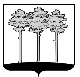 ГОРОДСКАЯ  ДУМА  ГОРОДА  ДИМИТРОВГРАДАУльяновской областиР Е Ш Е Н И Ег.Димитровград   27  июня  2018  года                                                                 №  86/1032  .                                   О внесении изменений в решение Городской Думыгорода Димитровграда Ульяновской области второго созываот 13.12.2017 №73/879 «Об утверждении бюджета города Димитровграда Ульяновской области на 2018 год и плановый период 2019 и 2020 годов»На основании пункта 2 части 1 статьи 26 Устава муниципального образования «Город Димитровград» Ульяновской области, рассмотрев обращение исполняющего обязанности Главы Администрации города Димитровграда Ульяновской области Ю.А.Корженковой от 13.06.2018                №01-19/3833, Городская Дума города Димитровграда Ульяновской области второго созыва решила:1. Внести изменения в решение Городской Думы города Димитровграда Ульяновской области второго созыва от 13.12.2017 №73/879 «Об утверждении бюджета города Димитровграда Ульяновской области на 2018 год и плановый период 2019 и 2020 годов»:1.1. Часть 1 изложить в новой редакции следующего содержания:«1. Утвердить основные характеристики бюджета города Димитровграда Ульяновской области на 2018 год:1.1. Общий объём доходов бюджета города Димитровграда Ульяновской области в сумме 2 178 522,39453 тыс.руб., в том числе безвозмездные поступления в общей сумме 1 336 243,94132 тыс.руб.;1.2. Общий объём расходов бюджета города Димитровграда Ульяновской области в сумме 2 201 818,92972 тыс.руб.;1.3. Дефицит бюджета города Димитровграда Ульяновской области в сумме 23 296,53519 тыс.руб.»1.2.  Часть 13  дополнить пунктом следующего содержания:«13.8. Предоставить субсидии на возмещение затрат, связанных с выполнением работ по ремонту общего имущества в подъездах многоквартирных домов, расположенных на территории города Димитровграда Ульяновской области в рамках реализации муниципальной программы «Развитие жилищно-коммунального комплекса, дорожного хозяйства и благоустройства города Димитровграда Ульяновской области на 2016-2021 годы». 2.  Внести изменения в приложение 3 к решению Городской Думы города Димитровграда Ульяновской области второго созыва от 13.12.2017 №73/879 «Об утверждении бюджета города Димитровграда Ульяновской области на 2018 год и плановый период 2019 и 2020 годов»:2.1. В строке «01 05 00 00 00 0000 500 Увеличение остатков средств  бюджетов» цифры «2662508,17566» заменить цифрами «2683299,61866»;2.2. В строке «01 05 02 00 00 0000 500 Увеличение прочих остатков средств бюджетов» цифры «2662508,17566» заменить цифрами «2683299,61866»;2.3. В строке «01 05 02 01 00 0000 500 Увеличение прочих остатков денежных средств  бюджетов» цифры «2662508,17566» заменить цифрами «2683299,61866»;2.4. В строке «01 05 02 01 04 0000 500 Увеличение прочих остатков денежных средств  бюджетов городских округов» цифры «2662508,17566» заменить цифрами «2683299,61866»;2.5. В строке «01 05 00 00 00 0000 600 Уменьшение остатков средств  бюджетов» цифры «2685804,71085» заменить цифрами «2706596,15385»;2.6. В строке «01 05 02 00 00 0000 600 Уменьшение прочих остатков средств бюджетов» цифры «2685804,71085» заменить цифрами «2706596,15385»;2.7. В строке «01 05 02 01 00 0000 600 Уменьшение прочих остатков денежных средств  бюджетов» цифры «2685804,71085» заменить цифрами «2706596,15385»;2.8. В строке «01 05 02 01 04 0000 600 Уменьшение прочих остатков денежных средств  бюджетов городских округов» цифры «2685804,71085» заменить цифрами «2706596,15385». 3. Внести изменения в приложение 5 к решению Городской Думы города Димитровграда Ульяновской области второго созыва от 13.12.2017 №73/879 «Об утверждении бюджета города Димитровграда Ульяновской области на 2018 год и плановый период 2019 и 2020 годов»:3.1.В строке «ОБЩЕГОСУДАРСТВЕННЫЕ ВОПРОСЫ» (КФСР 0100) цифры «180 168,30458» заменить цифрами «189 986,22632»;3.2.В строке «Обеспечение деятельности органов местного самоуправления города Димитровграда Ульяновской области» (КФСР 0103 КЦСР 50 0 00 00102) цифры «12 601,82492» заменить цифрами  «12 652,42192»;3.3. В строке «Закупка товаров, работ, услуг в сфере информационно-коммуникационных технологий» (КФСР 0103 КЦСР 50 0 00 00102 КВР 242) цифры «480,68490» заменить цифрами  «531,28190»;3.4. В строке «Депутаты Городской Думы города Димитровграда Ульяновской области» (КФСР 0103 КЦСР 50 0 00 00104) цифры «5 284,08197» заменить цифрами  «5 225,58408»;3.5. В строке «Иные выплаты, за исключением фонда оплаты труда государственных (муниципальных) органов, лицам, привлекаемым согласно законодательству для выполнения отдельных полномочий» (КФСР 0103 КЦСР 50 0 00 00104 КВР 123) цифры «5 284,08197» заменить цифрами  «5 225,58408»;3.6. Дополнить строками следующего содержания:«»;3.7. В строке «Функционирование Правительства Российской Федерации, высших исполнительных органов государственной власти субъектов Российской Федерации, местных администраций» (КФСР 0104) цифры «36 638,69127» заменить цифрами «45 526,69127»;3.8. В строке «Мероприятия в рамках непрограммных направлений деятельности города Димитровграда Ульяновской области» (КФСР 0104 КЦСР 50 0 00 00000) цифры «36 638,69127» заменить цифрами «45 526,69127»;3.9. Дополнить строками следующего содержания:«»;3.10. В строке «Обеспечение деятельности финансовых, налоговых и таможенных органов и органов финансового (финансово-бюджетного) надзора» (КФСР 0106) цифры «16 649,49741» заменить цифрами «16 666,49741»;3.11. В строке «Закупка товаров, работ, услуг в сфере информационно-коммуникационных технологий» (КФСР 0106 КЦСР 26 2 01 00102 КВР 242) цифры «461,18997» заменить цифрами «460,38997»;3.12. Дополнить строками следующего содержания:«»;3.13. В строке «Мероприятия в рамках непрограммных направлений деятельности города Димитровграда Ульяновской области» (КФСР 0106 КЦСР 50 0 00 00000) цифры «3 475,81326» заменить цифрами «3 492,81326»;3.14. В строке «Прочие выплаты по обязательствам города Димитровграда Ульяновской области» (КФСР 0106 КЦСР 50 0 00 00305) цифры «22,84366» заменить цифрами «39,84366»;3.15. В строке «Уплата иных платежей» (КФСР 0106 КЦСР 50 0 00 00305 КВР 853) цифры «22,84366» заменить цифрами «39,84366»;3.16. В строке «Другие общегосударственные вопросы» (КФСР 0113) цифры «99 055,33829» заменить цифрами «99 968,26003»;3.17. В строке «Основное мероприятие "Обеспечение деятельности Комитета по управлению имуществом города Димитровграда Ульяновской области"» (КФСР 0113 КЦСР 06 0 01 00000) цифры «9 746,7400» заменить цифрами «9 770,14500»;3.18. В строке «Обеспечение деятельности органов местного самоуправления города Димитровграда Ульяновской области» (КФСР 0113 КЦСР 06 0 01 00102) цифры «9 746,7400» заменить цифрами «9 770,14500»;3.19. В строке «Закупка товаров, работ, услуг в сфере информационно-коммуникационных технологий» (КФСР 0113 КЦСР 06 0 01 00102 КВР 242) цифры «223,58600» заменить цифрами «246,99100»;3.20. В строке «Основное мероприятие "Организация работы по управлению развитием объектов муниципального имущества и земельных участков города Димитровграда Ульяновской области"» (КФСР 0113 КЦСР 06 0 02 00000) цифры «1 190,65800» заменить цифрами «1 167,25300»;3.21. В строке «Обеспечение приватизации и проведение предпродажной подготовки объектов приватизации города Димитровграда Ульяновской области» (КФСР 0113 КЦСР 06 0 02 00301) цифры «86,49500» заменить цифрами «221,54700»;3.22. В строке «Прочая закупка товаров, работ и услуг» (КФСР 0113 КЦСР 06 0 02 00301 КВР 244) цифры «86,49500» заменить цифрами «221,54700»;3.23. В строке «Оценка недвижимости, признание прав и регулирование отношений по муниципальной собственности города Димитровграда Ульяновской области» (КФСР 0113 КЦСР 06 0 02 00302) цифры «1 104,16300» заменить цифрами «945,70600»;3.24. В строке «Уплата прочих налогов, сборов» (КФСР 0113 КЦСР 06 0 02 00302 КВР 852) цифры «909,59300» заменить цифрами «751,13600»;3.25. В строке «Мероприятия в рамках непрограммных направлений деятельности города Димитровграда Ульяновской области» (КФСР 0113 КЦСР 50 0 00 00000) цифры «85 425,03554» заменить цифрами «86 337,95728»;3.26. В строке «Обеспечение деятельности казенных учреждений города Димитровграда Ульяновской области» (КФСР 0113 КЦСР 50 0 00 00199) цифры «26 404,15284» заменить цифрами «26 434,85541»;3.27. В строке «Иные выплаты персоналу учреждений, за исключением фонда оплаты труда» (КФСР 0113 КЦСР 50 0 00 00199 КВР 112) цифры «1,20000» заменить цифрами «3,60000»;3.28. В строке «Закупка товаров, работ, услуг в сфере информационно-коммуникационных технологий» (КФСР 0113 КЦСР 50 0 00 00199 КВР 242) цифры «1 317,35587» заменить цифрами «1 344,70844»;3.29. В строке «Прочая закупка товаров, работ и услуг» (КФСР 0113 КЦСР 50 0 00 00199 КВР 244) цифры «1 906,06151» заменить цифрами «1 907,01151»;3.30. В строке «Погашение кредиторской задолженности» (КФСР 0113 КЦСР 50 0 00 00369) цифры «326,15173» заменить цифрами «306,68777»;3.31. В строке «Прочая закупка товаров, работ и услуг» (КФСР 0113 КЦСР 50 0 00 00369 КВР 244) цифры «326,15173» заменить цифрами «306,68777»;3.32. В строке «Обеспечение деятельности казенных учреждений хозяйственного обслуживания города Димитровграда Ульяновской области» (КФСР 0113 КЦСР 50 0 00 00499) цифры «48 587,25550» заменить цифрами «48 536,19169»;3.33. В строке «Прочая закупка товаров, работ и услуг» (КФСР 0113 КЦСР 50 0 00 00499 КВР 244) цифры «25 076,90378» заменить цифрами «25 025,83997»;3.34. В строке «Выплата заработной платы работникам муниципальных учреждений (за исключением органов местного самоуправления) муниципальных районов (городских округов) Ульяновской области и уплата страховых взносов в государственные внебюджетные фонды, оплата коммунальных услуг и твёрдого топлива (уголь, дрова) указанными муниципальными учреждениями (за исключением органов местного самоуправления) (включая погашение кредиторской задолженности)» (КФСР 0113 КЦСР 50 0 00 70440) цифры «6 349,21635» заменить цифрами «7 301,96329»;3.35. Дополнить строками следующего содержания:«»;3.36. В строке «НАЦИОНАЛЬНАЯ БЕЗОПАСНОСТЬ И ПРАВООХРАНИТЕЛЬНАЯ ДЕЯТЕЛЬНОСТЬ» (КФСР 0300) цифры «14 751,80784» заменить цифрами «14 832,28824»;3.37. В строке «Защита населения и территории от чрезвычайных ситуаций природного и техногенного характера, гражданская оборона» (КФСР 0309) цифры «14 601,80784» заменить цифрами «14 682,28824»;3.38. В строке «Мероприятия в рамках непрограммных направлений деятельности города Димитровграда Ульяновской области» (КФСР 0309 КЦСР 50 0 00 00000) цифры «14 601,80784» заменить цифрами «14 682,28824»;3.39. В строке «Выплата заработной платы работникам муниципальных учреждений (за исключением органов местного самоуправления) муниципальных районов (городских округов) Ульяновской области и уплата страховых взносов в государственные внебюджетные фонды, оплата коммунальных услуг и твёрдого топлива (уголь, дрова) указанными муниципальными учреждениями (за исключением органов местного самоуправления) (включая погашение кредиторской задолженности)» (КФСР 0309 КЦСР 50 0 00 70440) цифры «1 491,30641» заменить цифрами «1 571,78681»;3.40. Дополнить строками следующего содержания:«»;3.41. Дополнить строками следующего содержания:«»;3.42. В строке «Прочая закупка товаров, работ и услуг» (КФСР 0314 КЦСР 14 0 01 00393 КВР 244) цифры «150,00000» заменить цифрами «121,05000»;3.43. В строке «НАЦИОНАЛЬНАЯ ЭКОНОМИКА» (КФСР 0400) цифры «322 973,77333» заменить цифрами «329 950,43780»;3.44. В строке «Дорожное хозяйство (дорожные фонды)» (КФСР 0409) цифры «318 212,58068» заменить цифрами «319 037,87672»;3.45. В строке «Муниципальная программа "Развитие жилищно-коммунального комплекса, дорожного хозяйства и благоустройства города Димитровграда Ульяновской области на 2016-2021 годы"» (КФСР 0409 КЦСР 12 0 00 00000) цифры «191 239,35915» заменить цифрами «192 064,65519»;3.46. В строке «Основное мероприятие "Организация бесперебойного функционирования жилищно-коммунального комплекса, дорожного хозяйства и благоустройства муниципального образования "Город Димитровград" Ульяновской области"» (КФСР 0409 КЦСР 12 0 01 00000) цифры «191 239,35915» заменить цифрами «192 064,65519»;3.47. В строке «Содержание автомобильных дорог и инженерных сооружений на них в границах городских округов в рамках благоустройства города Димитровграда Ульяновской области» (КФСР 0409 КЦСР 12 0 01 00362) цифры «54 229,33050» заменить цифрами «53 779,81754»;3.48. В строке «Прочая закупка товаров, работ и услуг» (КФСР 0409 КЦСР 12 0 01 00362 КВР 244) цифры «54 229,33050» заменить цифрами «53 779,81754»;3.49. Дополнить строками следующего содержания:«»;3.50. В строке «Другие вопросы в области национальной экономики» (КФСР 0412) цифры «4 761,19265» заменить цифрами «10 912,56108»;3.51. В строке «Муниципальная программа "Развитие малого и среднего предпринимательства в городе Димитровграде Ульяновской области"» (КФСР 0412 КЦСР 01 0 00 00000) цифры «4 530,00000» заменить цифрами «10 681,36843»;3.52. В строке «Основное мероприятие "Стимулирование развития субъектов малого и среднего предпринимательства"» (КФСР 0412 КЦСР 01 0 01 00000) цифры «380,00000» заменить цифрами «6 531,36843»;3.53. В строке «Предоставление субсидий субъектам малого и среднего предпринимательства на возмещение части затрат, связанных с уплатой первого взноса (аванса) при заключении договора лизинга оборудования с российскими лизинговыми организациями в целях создания и (или) развития и (или) модернизации производства товаров (работ, услуг)» (КФСР 0412 КЦСР 01 0 01 00390) цифры «380,00000» заменить цифрами «326,56843»;3.54. В строке «Субсидии (гранты в форме субсидий) на финансовое обеспечение затрат в связи с производством (реализацией товаров), выполнением работ, оказанием услуг, порядком (правилами) предоставления которых установлено требование о последующем подтверждении их использования в соответствии с условиями и (или) целями предоставления» (КФСР 0412 КЦСР 01 0 01 00390 КВР 812) цифры «380,00000» заменить цифрами «326,56843»;3.55. Дополнить строками следующего содержания:«»;3.56. В строке «ЖИЛИЩНО-КОММУНАЛЬНОЕ ХОЗЯЙСТВО» (КФСР 0500) цифры «207 456,87329» заменить цифрами «208 792,40025»;3.57. Дополнить строками следующего содержания:«»;3.58. В строке «Мероприятия в области жилищного хозяйства города Димитровграда Ульяновской области» (КФСР 0501 КЦСР 12 0 01 00366) цифры «1 635,30000» заменить цифрами «1 622,80000»;3.59. В строке «Закупка товаров, работ, услуг в целях капитального ремонта государственного (муниципального) имущества» (КФСР 0501 КЦСР 12 0 01 00366 КВР 243) цифры «1 635,30000» заменить цифрами «1 622,80000»;3.60. В строке «Благоустройство» (КФСР 0503) цифры «106 525,16850» заменить цифрами «107 505,40725»;3.61. В строке «Муниципальная программа "Развитие жилищно-коммунального комплекса, дорожного хозяйства и благоустройства города Димитровграда Ульяновской области на 2016-2021 годы"» (КФСР 0503 КЦСР 12 0 00 00000) цифры «28 149,59820» заменить цифрами «27 861,08630»;3.62. В строке «Основное мероприятие "Организация бесперебойного функционирования жилищно-коммунального комплекса, дорожного хозяйства и благоустройства муниципального образования "Город Димитровград" Ульяновской области"» (КФСР 0503 КЦСР 12 0 01 00000) цифры «28 149,59820» заменить цифрами «27 861,08630»;3.63. В строке «Организация и содержание мест захоронения города Димитровграда Ульяновской области» (КФСР 0503 КЦСР 12 0 01 00364) цифры «84,63039» заменить цифрами «29,07732»;3.64. В строке «Прочая закупка товаров, работ и услуг» (КФСР 0503 КЦСР 12 0 01 00364 КВР 244) цифры «84,63039» заменить цифрами «29,07732»;3.65. В строке «Прочие мероприятия по благоустройству города Димитровграда Ульяновской области» (КФСР 0503 КЦСР 12 0 01 00365) цифры «4 774,38365» заменить цифрами «4 541,42482»;3.66. В строке «Прочая закупка товаров, работ и услуг» (КФСР 0503 КЦСР 12 0 01 00365 КВР 244) цифры «4 774,38365» заменить цифрами «4 541,42482»;3.67. В строке «Муниципальная программа "Создание комфортной среды и улучшение архитектурного облика города Димитровграда Ульяновской области на 2018-2022 годы"» (КФСР 0503 КЦСР 25 0 00 00000) цифры «65 160,55558» заменить цифрами «66 046,56958»;3.68. В строке «Основное мероприятие "Благоустройство территорий ТОС"» (КФСР 0503 КЦСР 25 0 03 00000) цифры «29,43007» заменить цифрами «915,44407»;3.69. Дополнить строками следующего содержания:«»;3.70. Дополнить строками следующего содержания:«»;3.71. В строке «Софинансирование государственных программ субъектов Российской Федерации и муниципальных программ формирования современной городской среды» (КФСР 0503 КЦСР 25 0 03 L5550) цифры «29,43007» заменить цифрами «0,00000»;3.72. В строке «Субсидии (гранты в форме субсидий) на финансовое обеспечение затрат в связи с производством (реализацией товаров), выполнением работ, оказанием услуг, порядком (правилами) предоставления которых установлено требование о последующем подтверждении их использования в соответствии с условиями и (или) целями предоставления» (КФСР 0503 КЦСР 25 0 03 L5550 КВР 812) цифры «29,43007» заменить цифрами «0,00000»;3.73. В строке «Мероприятия в рамках непрограммных направлений деятельности города Димитровграда Ульяновской области» (КФСР 0503 КЦСР 50 0 00 00000) цифры «13 215,01472» заменить цифрами «13 597,75137»;3.74. В строке «Прочие выплаты по обязательствам города Димитровграда Ульяновской области» (КФСР 0503 КЦСР 50 0 00 00305) цифры «21,23570» заменить цифрами «34,45116»;3.75. В строке «Исполнение судебных актов Российской Федерации и мировых соглашений по возмещению причиненного вреда» (КФСР 0503 КЦСР 50 0 00 00305 КВР 831) цифры «21,23570» заменить цифрами «34,45116»;3.76. В строке «Погашение кредиторской задолженности» (КФСР 0503 КЦСР 50 0 00 00369) цифры «9 646,77902» заменить цифрами «10 016,30021»;3.77. В строке «Прочая закупка товаров, работ и услуг» (КФСР 0503 КЦСР 50 0 00 00369 КВР 244) цифры «9 284,06185» заменить цифрами «9 653,58304»;3.78. В строке «Другие вопросы в области жилищно-коммунального хозяйства» (КФСР 0505) цифры «95 779,99310» заменить цифрами «96 135,28131»;3.79. В строке «Муниципальная программа "Развитие жилищно-коммунального комплекса, дорожного хозяйства и благоустройства города Димитровграда Ульяновской области на 2016-2021 годы"» (КФСР 0505 КЦСР 12 0 00 00000) цифры «85 880,36044» заменить цифрами «86 098,34272»;3.80. В строке «Основное мероприятие "Организация бесперебойного функционирования жилищно-коммунального комплекса, дорожного хозяйства и благоустройства муниципального образования "Город Димитровград" Ульяновской области"» (КФСР 0505 КЦСР 12 0 01 00000) цифры «75 432,76000» заменить цифрами «75 650,74228»;3.81. В строке «Обеспечение деятельности казенных учреждений города Димитровграда Ульяновской области» (КФСР 0505 КЦСР 12 0 01 00199) цифры «73 073,53215» заменить цифрами «73 291,51443»;3.82. В строке «Фонд оплаты труда учреждений» (КФСР 0505 КЦСР 12 0 01 00199 КВР 111) цифры «37 202,28421» заменить цифрами «37 207,72079»;3.83. В строке «Прочая закупка товаров, работ и услуг»                          (КФСР 0505 КЦСР 12 0 01 00199 КВР 244) цифры «23 762,75752» заменить цифрами «23 975,30322»;3.84. В строке «Мероприятия в рамках непрограммных направлений деятельности города Димитровграда Ульяновской области» (КФСР 0505 КЦСР 50 0 00 00000) цифры «1 722,28266» заменить цифрами «1 859,58859»;3.85. В строке «Прочие выплаты по обязательствам города Димитровграда Ульяновской области» (КФСР 0505 КЦСР 50 0 00 00305) цифры «30,00000» заменить цифрами «167,30593»;3.86. Дополнить строками следующего содержания:«»;3.87. В строке «ОХРАНА ОКРУЖАЮЩЕЙ СРЕДЫ» (КФСР 0600) цифры «2 542,52720» заменить цифрами «2 548,25620»;3.88. В строке «Охрана объектов растительного и животного мира и среды их обитания» (КФСР 0603) цифры «2 542,52720» заменить цифрами «2 548,25620»;3.89. В строке «Мероприятия в рамках непрограммных направлений деятельности города Димитровграда Ульяновской области» (КФСР 0603 КЦСР 50 0 00 00000) цифры «2 542,52720» заменить цифрами «2 548,25620»;3.90. В строке «Обеспечение деятельности казенных природоохранных учреждений города Димитровграда Ульяновской области» (КФСР 0603 КЦСР 50 0 00 00699) цифры «1 919,11765» заменить цифрами «1 924,84665»;3.91. В строке «Закупка товаров, работ, услуг в сфере информационно-коммуникационных технологий» (КФСР 0603 КЦСР 50 0 00 00699 КВР 242) цифры «57,03996» заменить цифрами «62,76896»;3.92. В строке «ОБРАЗОВАНИЕ» (КФСР 0700) цифры «1 103 187,64596» заменить цифрами «1 102 206,19737»;3.93. В строке «Дошкольное образование» (КФСР 0701) цифры «513 407,62763» заменить цифрами «497 287,03770»;3.94. В строке «Основное мероприятие" Услуги по разработке и экспертизе проектно-сметной документации на обустройство муниципальных образовательных учреждений в соответствии с требованиями доступности для инвалидов и других МГН (в том числе авторский надзор)"» (КФСР 0701 КЦСР 20 0 01 00000) цифры «151,61750» заменить цифрами «100,00000»;3.95. В строке «МБДОУ № 20 "Алиса", ул.Вокзальная, д.87» (КФСР 0701 КЦСР 20 0 01 00368) цифры «151,61750» заменить цифрами «100,00000»;3.96. В строке «Субсидии бюджетным учреждениям на иные цели» (КФСР 0701 КЦСР 20 0 01 00368 КВР 612) цифры «151,61750» заменить цифрами «100,00000»;3.97. В строке «Основное мероприятие "Выполнение работ по приспособлению входной группы, путей движения внутри здания, санитарно-гигиенических помещений, приобретение и установка оборудования и материалов"» (КФСР 0701 КЦСР 20 0 02 00000) цифры «1 541,48000» заменить цифрами «1 593,09750»;3.98. В строке «МБДОУ № 20 "Алиса", ул.Вокзальная, д.87»            (КФСР 0701 КЦСР 20 0 02 00368) цифры «235,14000» заменить цифрами «286,75750»;3.99. В строке «Субсидии бюджетным учреждениям на иные цели» (КФСР 0701 КЦСР 20 0 02 00368 КВР 612) цифры «235,14000» заменить цифрами «286,75750»;3.100. В строке «Муниципальная программа "Обеспечение доступного и качественного образования в городе Димитровграде Ульяновской области"» (КФСР 0701 КЦСР 23 0 00 00000) цифры «510 551,57047» заменить цифрами «494 430,98054»;3.101. В строке «Подпрограмма "Обеспечение доступности качественных услуг дошкольного, общего и дополнительного образования"» (КФСР 0701 КЦСР 23 1 00 00000) цифры «477 522,20046» заменить цифрами «475 997,37790»;3.102. В строке «Основное мероприятие "Предоставление общедоступного и бесплатного дошкольного образования на территории города в муниципальных образовательных учреждениях, в отношении которых Управление образования Администрации города Димитровграда Ульяновской области выполняет функции и полномочия учредителя"» (КФСР 0701 КЦСР 23 1 01 00000) цифры «477 522,20046» заменить цифрами «475 997,37790»;3.103. В строке «Субсидии на финансовое обеспечение муниципального задания на оказание муниципальных услуг (выполнение работ) муниципальным бюджетным учреждениям города Димитровграда Ульяновской области» (КФСР 0701 КЦСР 23 1 01 00098) цифры «145 650,89301» заменить цифрами «146 034,37456»;3.104. В строке «Субсидии бюджетным учреждениям на финансовое обеспечение государственного (муниципального) задания на оказание государственных (муниципальных) услуг (выполнение работ)» (КФСР 0701 КЦСР 23 1 01 00098 КВР 611) цифры «145 650,89301» заменить цифрами «145 928,47521»;3.105. Дополнить строками следующего содержания:«»;3.106. Дополнить строками следующего содержания:«»;3.107. В строке «Обеспечение государственных гарантий реализации прав на получение общедоступного и бесплатного дошкольного образования в муниципальных дошкольных образовательных организациях» (КФСР 0701 КЦСР 23 1 01 71190) цифры «329 741,90000» заменить цифрами «324 029,50000»;3.108. В строке «Субсидии бюджетным учреждениям на финансовое обеспечение государственного (муниципального) задания на оказание государственных (муниципальных) услуг (выполнение работ)» (КФСР 0701 КЦСР 23 1 01 71190 КВР 611) цифры «329 741,90000» заменить цифрами «324 029,50000»;3.109. В строке «Подпрограмма "Укрепление материально-технической базы образовательных организаций"» (КФСР 0701 КЦСР 23 3 00 00000) цифры «33 029,37001» заменить цифрами «18 433,60264»;3.110. В строке «Основное мероприятие "Замена и установка оконных блоков в муниципальных дошкольных образовательных организациях"» (КФСР 0701 КЦСР 23 3 01 00000) цифры «30 654,03237» заменить цифрами «16 058,26500»;3.111. В строке «Укрепление материально-технической базы образовательных организаций» (КФСР 0701 КЦСР 23 3 01 00319) цифры «1 532,69737» заменить цифрами «803,00000»;3.112. В строке «Субсидии бюджетным учреждениям на иные цели» (КФСР 0701 КЦСР 23 3 01 00319 КВР 612) цифры «1 532,69737» заменить цифрами «803,00000»;3.113. В строке «Развитие системы дошкольного образования» (КФСР 0701 КЦСР 23 3 01 70930) цифры «29 121,33500» заменить цифрами «15 255,26500»;3.114. В строке «Субсидии бюджетным учреждениям на иные цели» (КФСР 0701 КЦСР 23 3 01 70930 КВР 612) цифры «29 121,33500» заменить цифрами «15 255,26500»;3.115. В строке «Общее образование» (КФСР 0702) цифры «445 187,61125» заменить цифрами «457 462,67225»;3.116. В строке «Муниципальная программа "Строительство, реконструкция и капитальный ремонт объектов социальной сферы на территории города Димитровграда Ульяновской области"» (КФСР 0702 КЦСР 10 0 00 00000) цифры «20 393,72340» заменить цифрами «34 259,79340»;3.117. В строке «Подпрограмма «Капитальный ремонт объектов социальной сферы»» (КФСР 0702 КЦСР 10 3 00 00000) цифры «17 450,30000» заменить цифрами «31 316,37000»;3.118. В строке «Основное мероприятие "Капитальный ремонт строительных конструкций здания и сетей инженерно-технического обеспечения с переоборудованием части помещений первого этажа для детей дошкольного образования МБОУ СШ №10"» (КФСР 0702 КЦСР 10 3 05 00000) цифры «15 450,30000» заменить цифрами «29 316,37000»;3.119. В строке «Ремонт, ликвидация аварийной ситуации в зданиях муниципальных общеобразовательных организаций, приобретение оборудования для указанных организаций» (КФСР 0702 КЦСР 10 3 05 70920) цифры «10 825,00000» заменить цифрами «24 691,07000»;3.120. В строке «Закупка товаров, работ, услуг в целях капитального ремонта государственного (муниципального) имущества» (КФСР 0702 КЦСР 10 3 05 70920 КВР 243) цифры «10 825,00000» заменить цифрами «24 691,07000»;3.121. В строке «Основное мероприятие" Услуги по разработке и экспертизе проектно-сметной документации на обустройство муниципальных образовательных учреждений в соответствии с требованиями доступности для инвалидов и других МГН (в том числе авторский надзор)"» (КФСР 0702 КЦСР 20 0 01 00000) цифры «151,61750» заменить цифрами «100,00000»;3.122. В строке «МБОУ СШ № 9, ул.Западная, д.9» (КФСР 0702 КЦСР 20 0 01 00367) цифры «151,61750» заменить цифрами «100,00000»;3.123. В строке «Субсидии бюджетным учреждениям на иные цели» (КФСР 0702 КЦСР 20 0 01 00367 КВР 612) цифры «151,61750» заменить цифрами «100,00000»;3.124. В строке «Основное мероприятие "Выполнение работ по приспособлению входной группы, путей движения внутри здания, санитарно-гигиенических помещений, приобретение и установка оборудования и материалов"» (КФСР 0702 КЦСР 20 0 02 00000) цифры «1 541,48000» заменить цифрами «1 593,09750»;3.125. В строке «МБОУ СШ № 9, ул.Западная, д.9» (КФСР 0702 КЦСР 20 0 02 00367) цифры «235,14000» заменить цифрами «286,75750»;3.126. В строке «Субсидии бюджетным учреждениям на иные цели» (КФСР 0702 КЦСР 20 0 02 00367 КВР 612) цифры «235,14000» заменить цифрами «286,75750»;3.127. В строке «Муниципальная программа "Обеспечение доступного и качественного образования в городе Димитровграде Ульяновской области"» (КФСР 0702 КЦСР 23 0 00 00000) цифры «422 889,16841» заменить цифрами «421 298,15941»;3.128. В строке «Подпрограмма "Обеспечение доступности качественных услуг дошкольного, общего и дополнительного образования"» (КФСР 0702 КЦСР 23 1 00 00000) цифры «421 339,59105» заменить цифрами «418 428,45205»;3.129. В строке «Основное мероприятие "Предоставление общедоступного и бесплатного начального общего, основного общего, среднего (полного) общего образования по основным общеобразовательным программам, в муниципальных образовательных учреждениях, в отношении которых Управление образования Администрации города Димитровграда Ульяновской области выполняет функции и полномочия учредителя"» (КФСР 0702 КЦСР 23 1 02 00000) цифры «421 339,59105» заменить цифрами «418 428,45205»;3.130. В строке «Субсидии на финансовое обеспечение муниципального задания на оказание муниципальных услуг (выполнение работ) муниципальным автономным учреждениям города Димитровграда Ульяновской области» (КФСР 0702 КЦСР 23 1 02 00097) цифры «4 797,39959» заменить цифрами «4 834,37959»;3.131. В строке «Субсидии автономным учреждениям на финансовое обеспечение государственного (муниципального) задания на оказание государственных (муниципальных) услуг (выполнение работ)» (КФСР 0702 КЦСР 23 1 02 00097 КВР 621) цифры «4 797,39959» заменить цифрами «4 834,37959»;3.132. В строке «Субсидии на финансовое обеспечение муниципального задания на оказание муниципальных услуг (выполнение работ) муниципальным бюджетным учреждениям города Димитровграда Ульяновской области» (КФСР 0702 КЦСР 23 1 02 00098) цифры «47 298,40127» заменить цифрами «47 501,51239»;3.133. В строке «Субсидии бюджетным учреждениям на финансовое обеспечение государственного (муниципального) задания на оказание государственных (муниципальных) услуг (выполнение работ)» (КФСР 0702 КЦСР 23 1 02 00098 КВР 611) цифры «47 298,40127» заменить цифрами «47 501,51239»;3.134. В строке «Содержание муниципальных бюджетных образовательных учреждений» (КФСР 0702 КЦСР 23 1 02 000621) цифры «2 448,45682» заменить цифрами «2 470,06862»;3.135.В строке «Субсидии бюджетным учреждениям на иные цели» (КФСР 0702 КЦСР 23 1 02 000621 КВР 612) цифры «2 448,45682» заменить цифрами «2 470,06862»;3.136. Дополнить строками следующего содержания:«»;3.137. В строке «Обеспечение государственных гарантий реализации прав на получение общедоступного и бесплатного дошкольного, начального общего, основного общего, среднего общего образования, а также обеспечение дополнительного образования в муниципальных общеобразовательных организациях» (КФСР 0702 КЦСР 23 1 02 71140) цифры «352 782,60000» заменить цифрами «348 186,70000»;3.138. В строке «Субсидии бюджетным учреждениям на финансовое обеспечение государственного (муниципального) задания на оказание государственных (муниципальных) услуг (выполнение работ)» (КФСР 0702 КЦСР 23 1 02 71140 КВР 611) цифры «307 802,82000» заменить цифрами «303 789,04875»;3.139. В строке «Субсидии автономным учреждениям на финансовое обеспечение государственного (муниципального) задания на оказание государственных (муниципальных) услуг (выполнение работ)» (КФСР 0702 КЦСР 23 1 02 71140 КВР 621) цифры «44 979,78000» заменить цифрами «44 397,65125»;3.140. В строке «Подпрограмма "Укрепление материально-технической базы образовательных организаций"» (КФСР 0702 КЦСР 23 3 00 00000) цифры «1 549,57736» заменить цифрами «2 869,70736»;3.141. Дополнить строками следующего содержания:«»;3.142. В строке «Дополнительное образование детей» (КФСР 0703) цифры «125 539,37903» заменить цифрами «128 403,45937»;3.143. В строке «Муниципальная программа "Развитие культуры города Димитровграда Ульяновской области"» (КФСР 0703 КЦСР 19 0 00 00000) цифры «62 819,20680» заменить цифрами «63 511,43125»;3.144. В строке «Подпрограмма "Развитие системы дополнительного образования сферы культуры в городе Димитровграде Ульяновской области"» (КФСР 0703 КЦСР 19 2 00 00000) цифры «62 819,20680» заменить цифрами «63 511,43125»;3.145. В строке «Основное мероприятие "Предоставление субсидий из бюджета города на финансовое обеспечение выполнения муниципального задания, на оказание муниципальных услуг"» (КФСР 0703 КЦСР 19 2 01 00000) цифры «62 819,20680» заменить цифрами «57 557,61010»;3.146. В строке «Субсидии на финансовое обеспечение муниципального задания на оказание муниципальных услуг (выполнение работ) муниципальным бюджетным учреждениям города Димитровграда Ульяновской области» (КФСР 0703 КЦСР 19 2 01 00098) цифры «16 509,18744» заменить цифрами «9 537,29603»;3.147. В строке «Субсидии бюджетным учреждениям на финансовое обеспечение государственного (муниципального) задания на оказание государственных (муниципальных) услуг (выполнение работ)» (КФСР 0703 КЦСР 19 2 01 00098 КВР 611) цифры «16 509,18744» заменить цифрами «9 537,29603»;3.148. Дополнить строками следующего содержания:«»;3.149. В строке «Дотации бюджетам на поддержку мер по обеспечению сбалансированности местных бюджетов» (КФСР 0703 КЦСР 19 2 01 73060) цифры «46 310,01936» заменить цифрами «47 328,08962»;3.150. В строке «Субсидии бюджетным учреждениям на финансовое обеспечение государственного (муниципального) задания на оказание государственных (муниципальных) услуг (выполнение работ)» (КФСР 0703 КЦСР 19 2 01 73060 КВР 611) цифры «46 310,01936» заменить цифрами «47 328,08962»;3.151. Дополнить строками следующего содержания:«»;3.152. В строке «Муниципальная программа "Обеспечение доступного и качественного образования в городе Димитровграде Ульяновской области"» (КФСР 0703 КЦСР 23 0 00 00000) цифры «62 681,54740» заменить цифрами «64 853,40329»;3.153. В строке «Подпрограмма "Обеспечение доступности качественных услуг дошкольного, общего и дополнительного образования"» (КФСР 0703 КЦСР 23 1 00 00000) цифры «62 681,54740» заменить цифрами «64 853,40329»;3.154. В строке «Основное мероприятие "Предоставление общедоступного и бесплатного начального общего, основного общего, среднего (полного) общего образования по основным общеобразовательным программам, в муниципальных образовательных учреждениях, в отношении которых Управление образования Администрации города Димитровграда Ульяновской области выполняет функции и полномочия учредителя"» (КФСР 0703 КЦСР 23 1 02 00000) цифры «84,00000» заменить цифрами «0,00000»;3.155. В строке «Временное трудоустройство несовершеннолетних граждан в возрасте от 14 до 18 лет в свободное от учебы время» (КФСР 0703 КЦСР 23 1 02 00603) цифры «84,00000» заменить цифрами «0,00000»;3.156. В строке «Субсидии бюджетным учреждениям на иные цели» (КФСР 0703 КЦСР 23 1 02 00603 КВР 612) цифры «84,00000» заменить цифрами «0,00000»;3.157. В строке «Основное мероприятие "Предоставление дополнительного образования детям (за исключением дополнительного образования детям в учреждениях регионального значения) в муниципальных образовательных учреждениях, в отношении которых Управление образования Администрации города Димитровграда Ульяновской области выполняет функции и полномочия учредителя"» (КФСР 0703 КЦСР 23 1 03 00000) цифры «62 597,54740» заменить цифрами «64 853,40329»;3.158. В строке «Субсидии на финансовое обеспечение муниципального задания на оказание муниципальных услуг (выполнение работ) муниципальным бюджетным учреждениям города Димитровграда Ульяновской области» (КФСР 0703 КЦСР 23 1 03 00098) цифры «62 124,62740» заменить цифрами «62 143,13030»;3.159. В строке «Субсидии бюджетным учреждениям на финансовое обеспечение государственного (муниципального) задания на оказание государственных (муниципальных) услуг (выполнение работ)» (КФСР 0703 КЦСР 23 1 03 00098 КВР 611) цифры «62 124,62740» заменить цифрами «62 143,13030»;3.160. В строке «Временное трудоустройство несовершеннолетних граждан в возрасте от 14 до 18 лет в свободное от учебы время» (КФСР 0703 КЦСР 23 1 03 00603) цифры «324,00000» заменить цифрами «408,00000»;3.161. В строке «Субсидии бюджетным учреждениям на иные цели» (КФСР 0703 КЦСР 23 1 03 00603 КВР 612) цифры «324,00000» заменить цифрами «408,00000»;3.162. Дополнить строками следующего содержания:«»;3.163. В строке «КУЛЬТУРА, КИНЕМАТОГРАФИЯ» (КФСР 0800) цифры «101 368,68888» заменить цифрами «103 022,81384»;3.164. В строке «Культура» (КФСР 0801) цифры «83 027,74190» заменить цифрами «83 395,93354»;3.165. В строке «Муниципальная программа "Развитие культуры города Димитровграда Ульяновской области"» (КФСР 0801 КЦСР 19 0 00 00000) цифры «81 455,59790» заменить цифрами «81 804,32558»;3.166. В строке «Подпрограмма "Организация культурного досуга населения города Димитровграда Ульяновской области"» (КФСР 0801 КЦСР 19 1 00 00000) цифры «52 185,19343» заменить цифрами «52 416,22552»;3.167. В строке «Основное мероприятие "Предоставление субсидий из бюджета города на финансовое обеспечение выполнения муниципального задания, на оказание муниципальных услуг МАУК ЦКиД "Восход"» (КФСР 0801 КЦСР 19 1 01 00000) цифры «18 798,64206» заменить цифрами «18 959,92861»;3.168. Дополнить строками следующего содержания:«»;3.169. В строке «Основное мероприятие "Предоставление субсидий из бюджета города на финансовое обеспечение выполнения муниципального задания, на оказание муниципальных услуг МБУК "ДДТ им.А.Н.Островского"» (КФСР 0801 КЦСР 19 1 02 00000) цифры «24 990,32287» заменить цифрами «25 060,06841»;3.170. Дополнить строками следующего содержания:«»;3.171. В строке «Подпрограмма "Сохранение культурного и исторического наследия"» (КФСР 0801 КЦСР 19 3 00 00000) цифры «29 270,40447» заменить цифрами «29 388,10006»;3.172. В строке «Основное мероприятие "Предоставление субсидий из бюджета города на финансовое обеспечение выполнения муниципального задания, на оказание муниципальных услуг"» (КФСР 0801 КЦСР 19 3 01 00000) цифры «29 249,60447» заменить цифрами «28 220,52146»;3.173. В строке «Субсидии на финансовое обеспечение муниципального задания на оказание муниципальных услуг (выполнение работ) муниципальным бюджетным учреждениям города Димитровграда Ульяновской области» (КФСР 0801 КЦСР 19 3 01 00098) цифры «14 038,10092» заменить цифрами «13 909,39258»;3.174. В строке «Субсидии бюджетным учреждениям на финансовое обеспечение государственного (муниципального) задания на оказание государственных (муниципальных) услуг (выполнение работ)» (КФСР 0801 КЦСР 19 3 01 00098 КВР 611) цифры «14 038,10092» заменить цифрами «13 909,39258»;3.175. Дополнить строками следующего содержания:«»;3.176. В строке «Дотации бюджетам на поддержку мер по обеспечению сбалансированности местных бюджетов» (КФСР 0801 КЦСР 19 3 01 73060) цифры «15 211,50355» заменить цифрами «14 193,43329»;3.177. В строке «Субсидии бюджетным учреждениям на финансовое обеспечение государственного (муниципального) задания на оказание государственных (муниципальных) услуг (выполнение работ)» (КФСР 0801 КЦСР 19 3 01 73060 КВР 611) цифры «15 211,50355» заменить цифрами «14 193,43329»;3.178. В строке «Основное мероприятие "Предоставление субсидий на иные цели"» (КФСР 0801 КЦСР 19 3 02 00000) цифры «20,80000» заменить цифрами «1 167,57860»;3.179. Дополнить строками следующего содержания:«»;3.180. В строке «Прочие выплаты по обязательствам города Димитровграда Ульяновской области» (КФСР 0801 КЦСР 50 0 00 00000) цифры «1 152,63200» заменить цифрами «1 172,09596»;3.181. Дополнить строками следующего содержания:«»;3.182. В строке «Другие вопросы в области культуры, кинематографии» (КФСР 0804) цифры «18 340,94698» заменить цифрами «19 626,88030»;3.183.В строке «Муниципальная программа "Развитие культуры города Димитровграда Ульяновской области"» (КФСР 0804 КЦСР 19 0 00 00000) цифры «17 889,42646» заменить цифрами «19 172,85387»;3.184. В строке «Подпрограмма "Обеспечение реализации муниципальной программы"» (КФСР 0804 КЦСР 19 4 00 00000) цифры «17 889,42646» заменить цифрами «19 172,85387»;3.185. В строке «Основное мероприятие "Обеспечение деятельности Управления по делам культуры и искусства"» (КФСР 0804 КЦСР 19 4 01 00000) цифры «6 945,52140» заменить цифрами «6 943,01549»;3.186. В строке «Обеспечение деятельности органов местного самоуправления города Димитровграда Ульяновской области» (КФСР 0804 КЦСР 19 4 01 00102) цифры «3 092,47128» заменить цифрами «3 089,96537»;3.187.В строке «Прочая закупка товаров, работ и услуг» (КФСР 0804 КЦСР 19 4 01 00102 КВР 244) цифры «11,26362» заменить цифрами «8,75771»;3.188. В строке «Основное мероприятие "Обеспечение деятельности учреждений культуры"» (КФСР 0804 КЦСР 19 4 03 00000) цифры «10 293,90506» заменить цифрами «11 579,83838»;3.189. Дополнить строками следующего содержания:«»;3.190. В строке «Мероприятия в рамках непрограммных направлений деятельности города Димитровграда Ульяновской области» (КФСР 0804 КЦСР 50 0 00 00000) цифры «443,69052» заменить цифрами «446,19643»;3.191. В строке «Погашение кредиторской задолженности» (КФСР 0804 КЦСР 50 0 00 00369) цифры «443,69052» заменить цифрами «446,19643»;3.192. Дополнить строками следующего содержания:«»;3.193. В строке «СОЦИАЛЬНАЯ ПОЛИТИКА» (КФСР 1000) цифры «117 040,91030» заменить цифрами «117 091,97411»;3.194. В строке «Социальное обеспечение населения» (КФСР 1003) цифры «19 210,42405» заменить цифрами «19 261,48786»;3.195. В строке «Мероприятия в рамках непрограммных направлений деятельности города Димитровграда Ульяновской области» (КФСР 1003 КЦСР 50 0 00 00000) цифры «17 167,22405» заменить цифрами «17 218,28786»;3.196. В строке «Комплекс мер по социальной поддержке отдельных категорий граждан города Димитровграда Ульяновской области» (КФСР 1003 КЦСР 50 0 00 00510) цифры «1 432,00000» заменить цифрами «1 483,06381»;3.197. В строке «Социальная поддержка граждан, здоровье или имущество которых пострадало в результате пожара» (КФСР 1003 КЦСР 50 0 00 00511) цифры «420,00000» заменить цифрами «300,00000»;3.198. В строке «Пособия, компенсации, меры социальной поддержки по публичным нормативным обязательствам» (КФСР 1003 КЦСР 50 0 00 00511 КВР 313) цифры «420,00000» заменить цифрами «300,00000»;3.199. В строке «Предоставление услуги "Социальное такси"» (КФСР 1003 КЦСР 50 0 00 00512) цифры «330,86000» заменить цифрами «381,92381»;3.200. В строке «Приобретение товаров, работ, услуг в пользу граждан в целях их социального обеспечения» (КФСР 1003 КЦСР 50 0 00 00512 КВР 323) цифры «330,86000» заменить цифрами «381,92381»;3.201. В строке «Социальная поддержка семьи материнства и детства» (КФСР 1003 КЦСР 50 0 00 00513) цифры «366,50000» заменить цифрами «286,50000»;3.202. В строке «Пособия, компенсации, меры социальной поддержки по публичным нормативным обязательствам» (КФСР 1003 КЦСР 50 0 00 00513 КВР 313) цифры «366,50000» заменить цифрами «286,50000»;3.203. Дополнить строками следующего содержания:«»;3.204. В строке «ФИЗИЧЕСКАЯ КУЛЬТУРА И СПОРТ» (КФСР 1100) цифры «80 964,67764» заменить цифрами «82 816,05789»;3.205. В строке «Физическая культура» (КФСР 1101) цифры «66 055,46092» заменить цифрами «67 906,84117»;3.206. В строке «Муниципальная программа "Развитие физической культуры и спорта в городе Димитровграде Ульяновской области на 2016-2021 годы"» (КФСР 1101 КЦСР 18 0 00 00000) цифры «63 840,42596» заменить цифрами «65 736,76299»;3.207. В строке «Основное мероприятие "Развитие массового спорта"» (КФСР 1101 КЦСР 18 0 01 00000) цифры «62 318,69596» заменить цифрами «64 215,03299»;3.208. В строке «Субсидии на финансовое обеспечение муниципального задания на оказание муниципальных услуг (выполнение работ) муниципальным бюджетным учреждениям города Димитровграда Ульяновской области» (КФСР 1101 КЦСР 18 0 01 00098) цифры «38 000,67339» заменить цифрами «38 045,63017»;3.209. В строке «Субсидии бюджетным учреждениям на финансовое обеспечение государственного (муниципального) задания на оказание государственных (муниципальных) услуг (выполнение работ)» (КФСР 1101 КЦСР 18 0 01 00098 КВР 611) цифры «38 000,67339» заменить цифрами «38 045,63017»;3.210. Дополнить строками следующего содержания:«»;3.211. В строке «Муниципальная программа "Обеспечение доступности приоритетных объектов и услуг в приоритетных сферах жизнедеятельности для инвалидов и других маломобильных групп населения города Димитровграда"» (КФСР 1101 КЦСР 20 0 00 00000) цифры «407,31700» заменить цифрами «356,31700»;3.212. В строке «Основное мероприятие "Услуги по разработке и экспертизе проектно-сметной документации на обустройство муниципальных спортивных учреждений в соответствии с требованиями доступности для инвалидов и других МГН (в том числе авторский надзор)"» (КФСР 1101 КЦСР 20 0 06 00000) цифры «100,00000» заменить цифрами «49,00000»;3.213. В строке «Муниципальное бюджетное учреждение Спортивная школа города Димитровграда им.Ж.Б.Лобановой, спортивно-оздоровительный комплекс «Победа» ул.Строителей, 21а» (КФСР 1101 КЦСР 20 0 06 00399) цифры «100,00000» заменить цифрами «49,00000»;3.214. В строке «Субсидии бюджетным учреждениям на иные цели» ул.Строителей, 21а» (КФСР 1101 КЦСР 20 0 06 00399 КВР 612) цифры «100,00000» заменить цифрами «49,00000»;3.215. В строке «Мероприятия в рамках непрограммных направлений деятельности города Димитровграда Ульяновской области» (КФСР 1101 КЦСР 50 0 00 00000) цифры «1 807,71796» заменить цифрами «1 813,76118»;3.216. Дополнить строками следующего содержания:«»;3.217. В строке «Муниципальная программа "Развитие физической культуры и спорта в городе Димитровграде Ульяновской области на 2016-2021 годы"» (КФСР 1105 КЦСР 18 0 00 00000) цифры «6 395,55905» заменить цифрами «6 533,09979»;3.218. В строке «Подпрограмма "Обеспечение реализации муниципальной программы "» (КФСР 1105 КЦСР 18 1 00 00000) цифры «6 395,55905» заменить цифрами «6 533,09979»;3.219. В строке «Основное мероприятие "Обеспечение деятельности Комитета по физической культуре и спорту"» (КФСР 1105 КЦСР 18 1 01 00000) цифры «6 395,55905» заменить цифрами «6 533,09979»;3.220. В строке «Обеспечение деятельности органов местного самоуправления города Димитровграда Ульяновской области» (КФСР 1105 КЦСР 18 1 01 00102) цифры «3 735,19278» заменить цифрами «3 872,73361»;3.221. В строке «Взносы по обязательному социальному страхованию на выплаты денежного содержания и иные выплаты работникам государственных (муниципальных) органов» (КФСР 1105 КЦСР 18 1 01 00102 КВР 129) цифры «838,34432» заменить цифрами «975,88506»;3.222. В строке «Мероприятия в рамках непрограммных направлений деятельности города Димитровграда Ульяновской области» (КФСР 1105 КЦСР 50 0 00 00000) цифры «199,81064» заменить цифрами «62,26990»;3.223. В строке «Погашение кредиторской задолженности» (КФСР 1105 КЦСР 50 0 00 00369) цифры «199,81064» заменить цифрами «62,26990»;3.224. В строке «Взносы по обязательному социальному страхованию на выплаты денежного содержания и иные выплаты работникам государственных (муниципальных) органов» (КФСР 1105 КЦСР 50 0 00 00369 КВР 129) цифры «199,81064» заменить цифрами «62,26990»;3.225. В строке «Всего» цифры «2 181 027,48672» заменить цифрами «2 201 818,92972»;4. Внести изменения в приложение 7 к решению Городской Думы города Димитровграда Ульяновской области второго созыва от 13.12.2017 №73/879 «Об утверждении бюджета города Димитровграда Ульяновской области на 2018 год и плановый период 2019 и 2020 годов»:4.1. В строке «Обеспечение деятельности органов местного самоуправления города Димитровграда Ульяновской области» (КВСР 401 КФСР 0103 КЦСР 50 0 00 00102) в графе 7 цифры «-2 399 406,95» заменить цифрами «-2 348 809,95» в графе 8 цифры «12 601 824,92» заменить цифрами «12 652 421,92»;4.2. В строке «Закупка товаров, работ, услуг в сфере информационно-коммуникационных технологий» (КВСР 401 КФСР 0103 КЦСР 50 0 00 00102 КВР 242) в графе 7 цифры «-17 019,10» заменить цифрами «33 577,90» в графе 8 цифры «480 684,90» заменить цифрами «531 281,90»;4.3. В строке «Депутаты Городской Думы города Димитровграда Ульяновской области» (КВСР 401 КФСР 0103 КЦСР 50 0 00 00104) в графе 7 цифры «-39 603,90» заменить цифрами «-98 101,79» в графе 8 цифры «5 284 081,97» заменить цифрами «5 225 584,08»;4.4. В строке «Иные выплаты, за исключением фонда оплаты труда государственных (муниципальных) органов, лицам, привлекаемым согласно законодательству для выполнения отдельных полномочий» (КВСР 401 КФСР 0103 КЦСР 50 0 00 00104 КВР 123) в графе 7 цифры «-39 603,90» заменить цифрами «-98 101,79» в графе 8 цифры «5 284 081,97» заменить цифрами «5 225 584,08»;4.5. Дополнить строками следующего содержания:«»;4.6. В строке «УПРАВЛЕНИЕ ФИНАНСОВ И МУНИЦИПАЛЬНЫХ ЗАКУПОК ГОРОДА ДИМИТРОВГРАДА УЛЬЯНОВСКОЙ ОБЛАСТИ» (КВСР 442) в графе 7 цифры «941 918,77» заменить цифрами «958 918,77» в графе 8 цифры «65 645 302,26» заменить цифрами «65 662 302,26»;4.7. В строке «ОБЩЕГОСУДАРСТВЕННЫЕ ВОПРОСЫ» (КВСР 442 КФСР 0100) в графе 7 цифры «941 918,77» заменить цифрами «958 918,77» в графе 8 цифры «15 112 359,56» заменить цифрами «15 129 359,56»;4.8. В строке «Обеспечение деятельности финансовых, налоговых и таможенных органов и органов финансового (финансово-бюджетного) надзора» (КВСР 442 КФСР 0106) в графе 7 цифры «926 918,77» заменить цифрами «943 918,77» в графе 8 цифры «13 196 527,81» заменить цифрами «13 213 527,81»;4.9. В строке «Закупка товаров, работ, услуг в сфере информационно-коммуникационных технологий» (КВСР 442 КФСР 0106 КЦСР 26 2 01 00102 КВР 242) в графе 7 цифры «0,00» заменить цифрами «-800,00» в графе 8 цифры «461 189,97» заменить цифрами «460 389,97»;4.10. Дополнить строкой следующего содержания:«»;4.11. В строке «Мероприятия в рамках непрограммных направлений деятельности города Димитровграда Ульяновской области» (КВСР 442 КФСР 0106 КЦСР 50 0 00 00000) в графе 7 цифры «22 843,66» заменить цифрами «39 843,66» в графе 8 цифры «22 843,66» заменить цифрами «39 843,66»;4.12. В строке «Прочие выплаты по обязательствам города Димитровграда Ульяновской области» (КВСР 442 КФСР 0106 КЦСР 50 0 00 00305) в графе 7 цифры «22 843,66» заменить цифрами «39 843,66» в графе 8 цифры «22 843,66» заменить цифрами «39 843,66»;4.13. В строке «Уплата иных платежей» (КВСР 442 КФСР 0106 КЦСР 50 0 00 00305 КВР 853) в графе 7 цифры «22 843,66» заменить цифрами «39 843,66» в графе 8 цифры «22 843,66» заменить цифрами «39 843,66»;4.14. В строке «Основное мероприятие "Обеспечение деятельности Комитета по управлению имуществом города Димитровграда Ульяновской области"» (КВСР 443 КФСР 0113 КЦСР 06 0 01 00000) в графе 7 цифры «0,00» заменить цифрами «23 405,00» в графе 8 цифры «9 746 740,00» заменить цифрами «9 770 145,00»;4.15. В строке «Обеспечение деятельности органов местного самоуправления города Димитровграда Ульяновской области» (КВСР 443 КФСР 0113 КЦСР 06 0 01 00102) в графе 7 цифры «0,00» заменить цифрами «23 405,00» в графе 8 цифры «9 746 740,00» заменить цифрами «9 770 145,00»;4.16. В строке «Закупка товаров, работ, услуг в сфере информационно-коммуникационных технологий» (КВСР 443 КФСР 0113 КЦСР 06 0 01 00102 КВР 242) в графе 7 цифры «0,00» заменить цифрами «23 405,00» в графе 8 цифры «223 586,00» заменить цифрами «246 991,00»;4.17. В строке «Основное мероприятие "Организация работы по управлению развитием объектов муниципального имущества и земельных участков города Димитровграда Ульяновской области"» (КВСР 443 КФСР 0113 КЦСР 06 0 02 00000) в графе 7 цифры «839 298,00» заменить цифрами «815 893,00» в графе 8 цифры «1 190 658,00» заменить цифрами «1 167 253,00»;4.18. В строке «Обеспечение приватизации и проведение предпродажной подготовки объектов приватизации города Димитровграда Ульяновской области» (КВСР 443 КФСР 0113 КЦСР 06 0 02 00301) в графе 7 цифры «81 495,00» заменить цифрами «216 547,00» в графе 8 цифры «86 495,00» заменить цифрами «221 547,00»;4.19. В строке «Прочая закупка товаров, работ и услуг» (КВСР 443 КФСР 0113 КЦСР 06 0 02 00301 КВР 244) в графе 7 цифры «81 495,00» заменить цифрами «216 547,00» в графе 8 цифры «86 495,00» заменить цифрами «221 547,00»;4.20. В строке «Оценка недвижимости, признание прав и регулирование отношений по муниципальной собственности города Димитровграда Ульяновской области» (КВСР 443 КФСР 0113 КЦСР 06 0 02 00302) в графе 7 цифры «757 803,00» заменить цифрами «599 346,00» в графе 8 цифры «1 104 163,00» заменить цифрами «945 706,00»;4.21. В строке «Уплата прочих налогов, сборов» (КВСР 443 КФСР 0113 КЦСР 06 0 02 00302 КВР 852) в графе 7 цифры «613 221,00» заменить цифрами «454 764,00» в графе 8 цифры «909 593,00» заменить цифрами «751 136,00»;4.22. В строке «АДМИНИСТРАЦИЯ ГОРОДА ДИМИТРОВГРАДА УЛЬЯНОВСКОЙ ОБЛАСТИ» (КВСР 446) в графе 7 цифры «171 852 721,43» заменить цифрами «201 827 818,77» в графе 8 цифры «410 385 374,94» заменить цифрами «440 360 472,28»;4.23. В строке «ОБЩЕГОСУДАРСТВЕННЫЕ ВОПРОСЫ» (КВСР 446 КФСР 0100) в графе 7 цифры «6 697 879,94» заменить цифрами «16 498 801,68» в графе 8 цифры «126 183 914,81» заменить цифрами «135 984 836,55»;4.24. В строке «Функционирование Правительства Российской Федерации, высших исполнительных органов государственной власти субъектов Российской Федерации, местных администраций» (КВСР 446 КФСР 0104) в графе 7 цифры «75 714,69» заменить цифрами «8 963 714,69» в графе 8 цифры «36 638 691,27» заменить цифрами «45 526 691,27»;4.25. В строке «Мероприятия в рамках непрограммных направлений деятельности города Димитровграда Ульяновской области» (КВСР 446 КФСР 0104 КЦСР 50 0 00 00000) в графе 7 цифры «75 714,69» заменить цифрами «8 963 714,69» в графе 8 цифры «36 638 691,27» заменить цифрами «45 526 691,27»;4.26. Дополнить строками следующего содержания:«»;4.27. В строке «Другие общегосударственные вопросы» (КВСР 446 КФСР 0113) в графе 7 цифры «7 122 165,25» заменить цифрами «8 035 086,99» в графе 8 цифры «85 045 223,54» заменить цифрами «85 958 145,28»;4.28. В строке «Мероприятия в рамках непрограммных направлений деятельности города Димитровграда Ульяновской области» (КВСР 446 КФСР 0113 КЦСР 50 0 00 00000) в графе 7 цифры «7 054 165,25» заменить цифрами «7 967 086,99» в графе 8 цифры «84 734 555,54» заменить цифрами «85 647 477,28»;4.29. В строке «Обеспечение деятельности казенных учреждений города Димитровграда Ульяновской области» (КВСР 446 КФСР 0113 КЦСР 50 0 00 00199) в графе 7 цифры «516 228,32» заменить цифрами «546 930,89» в графе 8 цифры «26 404 152,84» заменить цифрами «26 434 855,41»;4.30. В строке «Иные выплаты персоналу учреждений, за исключением фонда оплаты труда» (КВСР 446 КФСР 0113 КЦСР 50 0 00 00199 КВР 112) в графе 7 цифры «0,00» заменить цифрами «2 400,00» в графе 8 цифры «1 200,00» заменить цифрами «3 600,00»;4.31. В строке «Закупка товаров, работ, услуг в сфере информационно-коммуникационных технологий» (КВСР 446 КФСР 0113 КЦСР 50 0 00 00199 КВР 242) в графе 7 цифры «258 672,40» заменить цифрами «286 024,97» в графе 8 цифры «1 317 355,87» заменить цифрами «1 344 708,44»;4.32. В строке «Прочая закупка товаров, работ и услуг» (КВСР 446 КФСР 0113 КЦСР 50 0 00 00199 КВР 244) в графе 7 цифры «258 215,92» заменить цифрами «259 165,92» в графе 8 цифры «1 906 061,51» заменить цифрами «1 907 011,51»;4.33. В строке «Погашение кредиторской задолженности» (КВСР 446 КФСР 0113 КЦСР 50 0 00 00369) в графе 7 цифры «326 151,73» заменить цифрами «306 687,77» в графе 8 цифры «326 151,73» заменить цифрами «306 687,77»;4.34. В строке «Прочая закупка товаров, работ и услуг» (КВСР 446 КФСР 0113 КЦСР 50 0 00 00369 КВР 244) в графе 7 цифры «326 151,73» заменить цифрами «306 687,77» в графе 8 цифры «326 151,73» заменить цифрами «306 687,77»;4.35. В строке «Обеспечение деятельности казенных учреждений хозяйственного обслуживания города Димитровграда Ульяновской области» (КВСР 446 КФСР 0113 КЦСР 50 0 00 00499) в графе 7 цифры «256 639,10» заменить цифрами «205 575,29» в графе 8 цифры «48 587 255,50» заменить цифрами «48 536 191,69»;4.36. В строке «Прочая закупка товаров, работ и услуг» (КВСР 446 КФСР 0113 КЦСР 50 0 00 00499 КВР 244) в графе 7 цифры «220 439,10» заменить цифрами «169 375,29» в графе 8 цифры «25 076 903,78» заменить цифрами «25 025 839,97»;4.37. В строке «Выплата заработной платы работникам муниципальных учреждений (за исключением органов местного самоуправления) муниципальных районов (городских округов) Ульяновской области и уплата страховых взносов в государственные внебюджетные фонды, оплата коммунальных услуг и твёрдого топлива (уголь, дрова) указанными муниципальными учреждениями (за исключением органов местного самоуправления) (включая погашение кредиторской задолженности)» (КВСР 446 КФСР 0113 КЦСР 50 0 00 70440) в графе 7 цифры «6 349 216,35» заменить цифрами «7 301 963,29» в графе 8 цифры «6 349 216,35» заменить цифрами «7 301 963,29»;4.38. Дополнить строкой следующего содержания:«»;4.39. В строке «НАЦИОНАЛЬНАЯ БЕЗОПАСНОСТЬ И ПРАВООХРАНИТЕЛЬНАЯ ДЕЯТЕЛЬНОСТЬ» (КВСР 446 КФСР 0300) в графе 7 цифры «1 621 306,41» заменить цифрами «1 701 786,81» в графе 8 цифры «14 751 807,84» заменить цифрами «14 832 288,24»;4.40. В строке «Защита населения и территории от чрезвычайных ситуаций природного и техногенного характера, гражданская оборона» (КВСР 446 КФСР 0309) в графе 7 цифры «1 621 306,41» заменить цифрами «1 701 786,81» в графе 8 цифры «14 601 807,84» заменить цифрами «14 682 288,24»;4.41. В строке «Мероприятия в рамках непрограммных направлений деятельности города Димитровграда Ульяновской области» (КВСР 446 КФСР 0309 КЦСР 50 0 00 00000) в графе 7 цифры «1 621 306,41» заменить цифрами «1 701 786,81» в графе 8 цифры «14 601 807,84» заменить цифрами «14 682 288,24»;4.42. В строке «Выплата заработной платы работникам муниципальных учреждений (за исключением органов местного самоуправления) муниципальных районов (городских округов) Ульяновской области и уплата страховых взносов в государственные внебюджетные фонды, оплата коммунальных услуг и твёрдого топлива (уголь, дрова) указанными муниципальными учреждениями (за исключением органов местного самоуправления) (включая погашение кредиторской задолженности)» (КВСР 446 КФСР 0309 КЦСР 50 0 00 70440) в графе 7 цифры «1 491 306,41» заменить цифрами «1 571 786,81» в графе 8 цифры «1 491 306,41» заменить цифрами «1 571 786,81»;4.43. Дополнить строкой следующего содержания:«»;4.44. Дополнить строкой следующего содержания:«»;4.45. В строке «Прочая закупка товаров, работ и услуг» (КВСР 446 КФСР 0314 КЦСР 14 0 01 00393 КВР 244) в графе 7 цифры «0,00» заменить цифрами «-28 950,00» в графе 8 цифры «150 000,00» заменить цифрами «121 050,00»;4.46. В строке «НАЦИОНАЛЬНАЯ ЭКОНОМИКА» (КВСР 446 КФСР 0400) в графе 7 цифры «126 445 031,00» заменить цифрами «132 596 399,43» в графе 8 цифры «130 595 031,00» заменить цифрами «136 746 399,43»;4.47. В строке «Другие вопросы в области национальной экономики» (КВСР 446 КФСР 0412) в графе 7 цифры «380 000,00» заменить цифрами «6 531 368,43» в графе 8 цифры «4 530 000,00» заменить цифрами «10 681 368,43»;4.48. В строке «Муниципальная программа "Развитие малого и среднего предпринимательства в городе Димитровграде Ульяновской области"» (КВСР 446 КФСР 0412 КЦСР 01 0 00 00000) в графе 7 цифры «380 000,00» заменить цифрами «6 531 368,43» в графе 8 цифры «4 530 000,00» заменить цифрами «10 681 368,43»;4.49. В строке «Основное мероприятие "Стимулирование развития субъектов малого и среднего предпринимательства"» (КВСР 446 КФСР 0412 КЦСР 01 0 01 00000) в графе 7 цифры «380 000,00» заменить цифрами «6 531 368,43» в графе 8 цифры «380 000,00» заменить цифрами «6 531 368,43»;4.50. В строке «Предоставление субсидий субъектам малого и среднего предпринимательства на возмещение части затрат, связанных с уплатой первого взноса (аванса) при заключении договора лизинга оборудования с российскими лизинговыми организациями в целях создания и (или) развития и (или) модернизации производства товаров (работ, услуг)» (КВСР 446 КФСР 0412 КЦСР 01 0 01 00390) в графе 7 цифры «380 000,00» заменить цифрами «326 568,43» в графе 8 цифры «380 000,00» заменить цифрами «326 568,43»;4.51. В строке «Субсидии (гранты в форме субсидий) на финансовое обеспечение затрат в связи с производством (реализацией товаров), выполнением работ, оказанием услуг, порядком (правилами) предоставления которых установлено требование о последующем подтверждении их использования в соответствии с условиями и (или) целями предоставления» (КВСР 446 КФСР 0412 КЦСР 01 0 01 00390 КВР 812) в графе 7 цифры «380 000,00» заменить цифрами «326 568,43» в графе 8 цифры «380 000,00» заменить цифрами «326 568,43»;4.52. Дополнить строками следующего содержания:«»;4.53. В строке «ОХРАНА ОКРУЖАЮЩЕЙ СРЕДЫ» (КВСР 446 КФСР 0600) в графе 7 цифры «291 449,55» заменить цифрами «297 178,55» в графе 8 цифры «2 542 527,20» заменить цифрами «2 548 256,20»;4.54. В строке «Охрана объектов растительного и животного мира и среды их обитания» (КВСР 446 КФСР 0603) в графе 7 цифры «291 449,55» заменить цифрами «297 178,55» в графе 8 цифры «2 542 527,20» заменить цифрами «2 548 256,20»;4.55. В строке «Мероприятия в рамках непрограммных направлений деятельности города Димитровграда Ульяновской области» (КВСР 446 КФСР 0603 КЦСР 50 0 00 00000) в графе 7 цифры «291 449,55» заменить цифрами «297 178,55» в графе 8 цифры «2 542 527,20» заменить цифрами «2 548 256,20»;4.56. В строке «Обеспечение деятельности казенных природоохранных учреждений города Димитровграда Ульяновской области» (КВСР 446 КФСР 0603 КЦСР 50 0 00 00699) в графе 7 цифры «68 040,00» заменить цифрами «73 769,00» в графе 8 цифры «1 919 117,65» заменить цифрами «1 924 846,65»;4.57. В строке «Закупка товаров, работ, услуг в сфере информационно-коммуникационных технологий» (КВСР 446 КФСР 0603 КЦСР 50 0 00 00699 КВР 242) в графе 7 цифры «11 040,00» заменить цифрами «16 769,00» в графе 8 цифры «57 039,96» заменить цифрами «62 768,96»;4.58. В строке «ОБРАЗОВАНИЕ» (КВСР 446 КФСР 0700) в графе 7 цифры «2 560 334,63» заменить цифрами «16 426 404,63» в графе 8 цифры «22 885 609,91» заменить цифрами «36 751 679,91»;4.59. В строке «Общее образование» (КВСР 446 КФСР 0702) в графе 7 цифры «2 000 000,00» заменить цифрами «15 866 070,00» в графе 8 цифры «20 393 723,40» заменить цифрами «34 259 793,40»;4.60. В строке «Муниципальная программа "Строительство, реконструкция и капитальный ремонт объектов социальной сферы на территории города Димитровграда Ульяновской области"» (КВСР 446 КФСР 0702 КЦСР 10 0 00 00000) в графе 7 цифры «2 000 000,00» заменить цифрами «15 866 070,00» в графе 8 цифры «20 393 723,40» заменить цифрами «34 259 793,40»;4.61. В строке «Подпрограмма «Капитальный ремонт объектов социальной сферы»» (КВСР 446 КФСР 0702 КЦСР 10 3 00 00000) в графе 7 цифры «2 000 000,00» заменить цифрами «15 866 070,00» в графе 8 цифры «17 450 300,00» заменить цифрами «31 316 370,00»;4.62. В строке «Основное мероприятие "Капитальный ремонт строительных конструкций здания и сетей инженерно-технического обеспечения с переоборудованием части помещений первого этажа для детей дошкольного образования МБОУ СШ №10"» (КВСР 446 КФСР 0702 КЦСР 10 3 05 00000) в графе 7 цифры «0,00» заменить цифрами «13 866 070,00» в графе 8 цифры «15 450 300,00» заменить цифрами «29 316 370,00»;4.63. В строке «Ремонт, ликвидация аварийной ситуации в зданиях муниципальных общеобразовательных организаций, приобретение оборудования для указанных организаций» (КВСР 446 КФСР 0702 КЦСР 10 3 05 70920) в графе 7 цифры «0,00» заменить цифрами «13 866 070,00» в графе 8 цифры «10 825 000,00» заменить цифрами «24 691 070,00»;4.64. В строке «Закупка товаров, работ, услуг в целях капитального ремонта государственного (муниципального) имущества» (КВСР 446 КФСР 0702 КЦСР 10 3 05 70920 КВР 243) в графе 7 цифры «0,00» заменить цифрами «13 866 070,00» в графе 8 цифры «10 825 000,00» заменить цифрами «24 691 070,00»;4.65. Дополнить строками следующего содержания:«»;4.66. В строке «СОЦИАЛЬНАЯ ПОЛИТИКА» (КВСР 446 КФСР 1000) в графе 7 цифры «875 000,00» заменить цифрами «926 063,81» в графе 8 цифры «68 599 764,28» заменить цифрами «68 650 828,09»;4.67. В строке «Социальное обеспечение населения» (КВСР 446 КФСР 1003) в графе 7 цифры «0,00» заменить цифрами «51 063,81» в графе 8 цифры «4 085 250,00» заменить цифрами «4 136 313,81»;4.68. В строке «Мероприятия в рамках непрограммных направлений деятельности города Димитровграда Ульяновской области» (КВСР 446 КФСР 1003 КЦСР 50 0 00 00000) в графе 7 цифры «0,00» заменить цифрами «51 063,81» в графе 8 цифры «2 085 250,00» заменить цифрами «2 136 313,81»;4.69. В строке «Комплекс мер по социальной поддержке отдельных категорий граждан города Димитровграда Ульяновской области» (КВСР 446 КФСР 1003 КЦСР 50 0 00 00510) в графе 7 цифры «0,00» заменить цифрами «51 063,81» в графе 8 цифры «1 432 000,00» заменить цифрами «1 483 063,81»;4.70. В строке «Социальная поддержка граждан, здоровье или имущество которых пострадало в результате пожара» (КВСР 446 КФСР 1003 КЦСР 50 0 00 00511) в графе 7 цифры «-180 000,00» заменить цифрами «-300 000,00» в графе 8 цифры «420 000,00» заменить цифрами «300 000,00»;4.71. В строке «Пособия, компенсации, меры социальной поддержки по публичным нормативным обязательствам» (КВСР 446 КФСР 1003 КЦСР 50 0 00 00511 КВР 313) в графе 7 цифры «-180 000,00» заменить цифрами «-300 000,00» в графе 8 цифры «420 000,00» заменить цифрами «300 000,00»;4.72. В строке «Предоставление услуги "Социальное такси"» (КВСР 446 КФСР 1003 КЦСР 50 0 00 00512) в графе 7 цифры «0,00» заменить цифрами «51 063,81» в графе 8 цифры «330 860,00» заменить цифрами «381 923,81»;4.73. В строке «Приобретение товаров, работ, услуг в пользу граждан в целях их социального обеспечения» (КВСР 446 КФСР 1003 КЦСР 50 0 00 00512 КВР 323) в графе 7 цифры «0,00» заменить цифрами «51 063,81» в графе 8 цифры «330 860,00» заменить цифрами «381 923,81»;4.74. В строке «Социальная поддержка семьи материнства и детства» (КВСР 446 КФСР 1003 КЦСР 50 0 00 00513) в графе 7 цифры «0,00» заменить цифрами «-80 000,00» в графе 8 цифры «366 500,00» заменить цифрами «286 500,00»;4.75. В строке «Пособия, компенсации, меры социальной поддержки по публичным нормативным обязательствам» (КВСР 446 КФСР 1003 КЦСР 50 0 00 00513 КВР 313) в графе 7 цифры «0,00» заменить цифрами «-80 000,00» в графе 8 цифры «366 500,00» заменить цифрами «286 500,00»;4.76. Дополнить строками следующего содержания:«»;4.77. В строке «КОМИТЕТ ПО ЖИЛИЩНО-КОММУНАЛЬНОМУ КОМПЛЕКСУ АДМИНИСТРАЦИИ ГОРОДА ДИМИТРОВГРАДА УЛЬЯНОВСКОЙ ОБЛАСТИ» (КВСР 448) в графе 7 цифры «183 000 838,27» заменить цифрами «185 161 661,27» в графе 8 цифры «356 350 321,27» заменить цифрами «358 511 144,27»;4.78. В строке «НАЦИОНАЛЬНАЯ ЭКОНОМИКА» (КВСР 448 КФСР 0400) в графе 7 цифры «137 768 241,12» заменить цифрами «138 593 537,16» в графе 8 цифры «192 147 549,68» заменить цифрами «192 972 845,72»;4.79. В строке «Дорожное хозяйство (дорожные фонды)» (КВСР 448 КФСР 0409) в графе 7 цифры «137 768 241,12» заменить цифрами «138 593 537,16» в графе 8 цифры «192 147 549,68» заменить цифрами «192 972 845,72»;4.80. В строке «Муниципальная программа "Развитие жилищно-коммунального комплекса, дорожного хозяйства и благоустройства города Димитровграда Ульяновской области на 2016-2021 годы"» (КВСР 448 КФСР 0409 КЦСР 12 0 00 00000) в графе 7 цифры «136 860 050,59» заменить цифрами «137 685 346,63» в графе 8 цифры «191 239 359,15» заменить цифрами «192 064 655,19»;4.81. В строке «Основное мероприятие "Организация бесперебойного функционирования жилищно-коммунального комплекса, дорожного хозяйства и благоустройства муниципального образования "Город Димитровград" Ульяновской области"» (КВСР 448 КФСР 0409 КЦСР 12 0 01 00000) в графе 7 цифры «136 860 050,59» заменить цифрами «137 685 346,63» в графе 8 цифры «191 239 359,15» заменить цифрами «192 064 655,19»;4.82. В строке «Содержание автомобильных дорог и инженерных сооружений на них в границах городских округов в рамках благоустройства города Димитровграда Ульяновской области» (КВСР 448 КФСР 0409 КЦСР 12 0 01 00362) в графе 7 цифры «-149 978,06» заменить цифрами «-599 491,02» в графе 8 цифры «54 229 330,50» заменить цифрами «53 779 817,54»;4.83. В строке «Прочая закупка товаров, работ и услуг» (КВСР 448 КФСР 0409 КЦСР 12 0 01 00362 КВР 244) в графе 7 цифры «-149 978,06» заменить цифрами «-599 491,02» в графе 8 цифры «54 229 330,50» заменить цифрами «53 779 817,54»;4.84. Дополнить строками следующего содержания:«»;4.85. В строке «ЖИЛИЩНО-КОММУНАЛЬНОЕ ХОЗЯЙСТВО» (КВСР 448 КФСР 0500) в графе 7 цифры «45 232 597,15» заменить цифрами «46 568 124,11» в графе 8 цифры «164 195 988,59» заменить цифрами «165 531 515,55»;4.86. Дополнить строками следующего содержания:«»;4.87. В строке «Мероприятия в области жилищного хозяйства города Димитровграда Ульяновской области» (КВСР 448 КФСР 0501 КЦСР 12 0 01 00366) в графе 7 цифры «0,00» заменить цифрами «-12 500,00» в графе 8 цифры «1 635 300,00» заменить цифрами «1 622 800,00»;4.88. В строке «Закупка товаров, работ, услуг в целях капитального ремонта государственного (муниципального) имущества» (КВСР 448 КФСР 0501 КЦСР 12 0 01 00366 КВР 243) в графе 7 цифры «0,00» заменить цифрами «-12 500,00» в графе 8 цифры «1 635 300,00» заменить цифрами «1 622 800,00»;4.89. В строке «Благоустройство» (КВСР 448 КФСР 0503) в графе 7 цифры «41 305 924,61» заменить цифрами «42 286 163,36» в графе 8 цифры «73 840 798,60» заменить цифрами «74 821 037,35»;4.90. В строке «Муниципальная программа "Развитие жилищно-коммунального комплекса, дорожного хозяйства и благоустройства города Димитровграда Ульяновской области на 2016-2021 годы"» (КВСР 448 КФСР 0503 КЦСР 12 0 00 00000) в графе 7 цифры «-1 235 275,79» заменить цифрами «-1 523 787,69» в графе 8 цифры «28 149 598,20» заменить цифрами «27 861 086,30»;4.91. В строке «Основное мероприятие "Организация бесперебойного функционирования жилищно-коммунального комплекса, дорожного хозяйства и благоустройства муниципального образования "Город Димитровград" Ульяновской области"» (КВСР 448 КФСР 0503 КЦСР 12 0 01 00000) в графе 7 цифры «-1 235 275,79» заменить цифрами «-1 523 787,69» в графе 8 цифры «28 149 598,20» заменить цифрами «27 861 086,30»;4.92. В строке «Организация и содержание мест захоронения города Димитровграда Ульяновской области» (КВСР 448 КФСР 0503 КЦСР 12 0 01 00364) в графе 7 цифры «0,00» заменить цифрами «-55 553,07» в графе 8 цифры «84 630,39» заменить цифрами «29 077,32»;4.93. В строке «Прочая закупка товаров, работ и услуг» (КВСР 448 КФСР 0503 КЦСР 12 0 01 00364 КВР 244) в графе 7 цифры «0,00» заменить цифрами «-55 553,07» в графе 8 цифры «84 630,39» заменить цифрами «29 077,32»;4.94. В строке «Прочие мероприятия по благоустройству города Димитровграда Ульяновской области» (КВСР 448 КФСР 0503 КЦСР 12 0 01 00365) в графе 7 цифры «559 902,83» заменить цифрами «326 944,00» в графе 8 цифры «4 774 383,65» заменить цифрами «4 541 424,82»;4.95. В строке «Прочая закупка товаров, работ и услуг» (КВСР 448 КФСР 0503 КЦСР 12 0 01 00365 КВР 244) в графе 7 цифры «559 902,83» заменить цифрами «326 944,00» в графе 8 цифры «4 774 383,65» заменить цифрами «4 541 424,82»;4.96. В строке «Муниципальная программа "Создание комфортной среды и улучшение архитектурного облика города Димитровграда Ульяновской области на 2018-2022 годы"» (КВСР 448 КФСР 0503 КЦСР 25 0 00 00000) в графе 7 цифры «32 626 185,68» заменить цифрами «33 512 199,68» в графе 8 цифры «32 976 185,68» заменить цифрами «33 862 199,68»;4.97. В строке «Основное мероприятие "Благоустройство территорий ТОС"» (КВСР 448 КФСР 0503 КЦСР 25 0 03 00000) в графе 7 цифры «29 430,07» заменить цифрами «915 444,07» в графе 8 цифры «29 430,07» заменить цифрами «915 444,07»;4.98. Дополнить строками следующего содержания:«»;4.99. В строке «Субсидии на возмещение недополученных доходов и (или) возмещение фактически понесенных затрат в связи с производством (реализацией) товаров, выполнением работ, оказанием услуг» (КВСР 448 КФСР 0503 КЦСР 25 0 03 L5550) в графе 7 цифры «29 430,07» заменить цифрами «0,00» в графе 8 цифры «29 430,07» заменить цифрами «0,00»;4.100. В строке «Субсидии (гранты в форме субсидий) на финансовое обеспечение затрат в связи с производством (реализацией товаров), выполнением работ, оказанием услуг, порядком (правилами) предоставления которых установлено требование о последующем подтверждении их использования в соответствии с условиями и (или) целями предоставления» (КВСР 448 КФСР 0503 КЦСР 25 0 03 L5550 КВР 812) в графе 7 цифры «29 430,07» заменить цифрами «0,00» в графе 8 цифры «29 430,07» заменить цифрами «0,00»;4.101. В строке «Мероприятия в рамках непрограммных направлений деятельности города Димитровграда Ульяновской области» (КВСР 448 КФСР 0503 КЦСР 50 0 00 00000) в графе 7 цифры «9 915 014,72» заменить цифрами «10 297 751,37» в графе 8 цифры «12 715 014,72» заменить цифрами «13 097 751,37»;4.102. В строке «Прочие выплаты по обязательствам города Димитровграда Ульяновской области» (КВСР 448 КФСР 0503 КЦСР 50 0 00 00305) в графе 7 цифры «21 235,70» заменить цифрами «34 451,16» в графе 8 цифры «21 235,70» заменить цифрами «34 451,16»;4.103. В строке «Исполнение судебных актов Российской Федерации и мировых соглашений по возмещению причиненного вреда» (КВСР 448 КФСР 0503 КЦСР 50 0 00 00305 КВР 831) в графе 7 цифры «21 235,70» заменить цифрами «34 451,16» в графе 8 цифры «21 235,70» заменить цифрами «34 451,16»;4.104. В строке «Погашение кредиторской задолженности» (КВСР 448 КФСР 0503 КЦСР 50 0 00 00369) в графе 7 цифры «9 646 779,02» заменить цифрами «10 016 300,21» в графе 8 цифры «9 646 779,02» заменить цифрами «10 016 300,21»;4.105. В строке «Прочая закупка товаров, работ и услуг» (КВСР 448 КФСР 0503 КЦСР 50 0 00 00369 КВР 244) в графе 7 цифры «9 284 061,85» заменить цифрами «9 653 583,04» в графе 8 цифры «9 284 061,85» заменить цифрами «9 653 583,04»;4.106. В строке «Другие вопросы в области жилищно-коммунального хозяйства» (КВСР 448 КФСР 0505) в графе 7 цифры «3 420 825,65» заменить цифрами «3 776 113,86» в графе 8 цифры «87 587 643,10» заменить цифрами «87 942 931,31»;4.107. В строке «Муниципальная программа "Развитие жилищно-коммунального комплекса, дорожного хозяйства и благоустройства города Димитровграда Ульяновской области на 2016-2021 годы"» (КВСР 448 КФСР 0505 КЦСР 12 0 00 00000) в графе 7 цифры «1 933 542,99» заменить цифрами «2 151 525,27» в графе 8 цифры «85 880 360,44» заменить цифрами «86 098 342,72»;4.108. В строке «Основное мероприятие "Организация бесперебойного функционирования жилищно-коммунального комплекса, дорожного хозяйства и благоустройства муниципального образования "Город Димитровград" Ульяновской области"» (КВСР 448 КФСР 0505 КЦСР 12 0 01 00000) в графе 7 цифры «2 013 082,33» заменить цифрами «2 231 064,61» в графе 8 цифры «75 432 760,00» заменить цифрами «75 650 742,28»;4.109. В строке «Обеспечение деятельности казенных учреждений города Димитровграда Ульяновской области» (КВСР 448 КФСР 0505 КЦСР 12 0 01 00199) в графе 7 цифры «-346 145,52» заменить цифрами «-128 163,24» в графе 8 цифры «73 073 532,15» заменить цифрами «73 291 514,43»;4.110. В строке «Фонд оплаты труда учреждений» (КВСР 448 КФСР 0505 КЦСР 12 0 01 00199 КВР 111) в графе 7 цифры «0,00» заменить цифрами «5 436,58» в графе 8 цифры «37 202 284,21» заменить цифрами «37 207 720,79»;4.111. В строке «Прочая закупка товаров, работ и услуг» (КВСР 448 КФСР 0505 КЦСР 12 0 01 00199 КВР 244) в графе 7 цифры «-366 019,59» заменить цифрами «-153 473,89» в графе 8 цифры «23 762 757,52» заменить цифрами «23 975 303,22»;4.112. В строке «Мероприятия в рамках непрограммных направлений деятельности города Димитровграда Ульяновской области» (КВСР 448 КФСР 0505 КЦСР 50 0 00 00000) в графе 7 цифры «1 487 282,66» заменить цифрами «1 624 588,59» в графе 8 цифры «1 707 282,66» заменить цифрами «1 844 588,59»;4.113. В строке «Прочие выплаты по обязательствам города Димитровграда Ульяновской области» (КВСР 448 КФСР 0505 КЦСР 50 0 00 00305) в графе 7 цифры «30 000,00» заменить цифрами «167 305,93» в графе 8 цифры «30 000,00» заменить цифрами «167 305,93»;4.114. Дополнить строкой следующего содержания:«»;4.115. В строке «УПРАВЛЕНИЕ ПО ДЕЛАМ КУЛЬТУРЫ И ИСКУССТВА АДМИНИСТРАЦИИ ГОРОДА ДИМИТРОВГРАДА УЛЬЯНОВСКОЙ ОБЛАСТИ» (КВСР 449) в графе 7 цифры «12 018 853,68» заменить цифрами «14 345 739,13» в графе 8 цифры «164 231 095,68» заменить цифрами «166 557 981,13»;4.116. В строке «ОБРАЗОВАНИЕ» (КВСР 449 КФСР 0700) в графе 7 цифры «955 279,49» заменить цифрами «1 647 503,94» в графе 8 цифры «62 819 206,80» заменить цифрами «63 511 431,25»;4.117. В строке «Дополнительное образование детей» (КВСР 449 КФСР 0703) в графе 7 цифры «955 279,49» заменить цифрами «1 647 503,94» в графе 8 цифры «62 819 206,80» заменить цифрами «63 511 431,25»;4.118. В строке «Муниципальная программа "Развитие культуры города Димитровграда Ульяновской области"» (КВСР 449 КФСР 0703 КЦСР 19 0 00 00000) в графе 7 цифры «955 279,49» заменить цифрами «1 647 503,94» в графе 8 цифры «62 819 206,80» заменить цифрами «63 511 431,25»;4.119. В строке «Подпрограмма "Развитие системы дополнительного образования сферы культуры в городе Димитровграде Ульяновской области"» (КВСР 449 КФСР 0703 КЦСР 19 2 00 00000) в графе 7 цифры «955 279,49» заменить цифрами «1 647 503,94» в графе 8 цифры «62 819 206,80» заменить цифрами «63 511 431,25»;4.120. В строке «Основное мероприятие "Предоставление субсидий из бюджета города на финансовое обеспечение выполнения муниципального задания, на оказание муниципальных услуг"» (КВСР 449 КФСР 0703 КЦСР 19 2 01 00000) в графе 7 цифры «955 279,49» заменить цифрами «-4 306 317,21» в графе 8 цифры «62 819 206,80» заменить цифрами «57 557 610,10»;4.121. В строке «Субсидии на финансовое обеспечение муниципального задания на оказание муниципальных услуг (выполнение работ) муниципальным бюджетным учреждениям города Димитровграда Ульяновской области» (КВСР 449 КФСР 0703 КЦСР 19 2 01 00098) в графе 7 цифры «-45 354 739,87» заменить цифрами «-52 326 631,28» в графе 8 цифры «16 509 187,44» заменить цифрами «9 537 296,03»;4.122. В строке «Субсидии бюджетным учреждениям на финансовое обеспечение государственного (муниципального) задания на оказание государственных (муниципальных) услуг (выполнение работ)» (КВСР 449 КФСР 0703 КЦСР 19 2 01 00098 КВР 611) в графе 7 цифры «-45 354 739,87» заменить цифрами «-52 326 631,28» в графе 8 цифры «16 509 187,44» заменить цифрами «9 537 296,03»;4.123. Дополнить строками следующего содержания:«»;4.124. В строке «Дотации бюджетам на поддержку мер по обеспечению сбалансированности местных бюджетов» (КВСР 449 КФСР 0703 КЦСР 19 2 01 73060) в графе 7 цифры «46 310 019,36» заменить цифрами «47 328 089,62» в графе 8 цифры «46 310 019,36» заменить цифрами «47 328 089,62»;4.125. В строке «Субсидии бюджетным учреждениям на финансовое обеспечение государственного (муниципального) задания на оказание государственных (муниципальных) услуг (выполнение работ)» (КВСР 449 КФСР 0703 КЦСР 19 2 01 73060 КВР 611) в графе 7 цифры «46 310 019,36» заменить цифрами «47 328 089,62» в графе 8 цифры «46 310 019,36» заменить цифрами «47 328 089,62»;4.126. Дополнить строками следующего содержания:«»;4.127. В строке «КУЛЬТУРА, КИНЕМАТОГРАФИЯ» (КВСР 449 КФСР 0800) в графе 7 цифры «11 063 574,19» заменить цифрами «12 698 235,19» в графе 8 цифры «101 368 688,88» заменить цифрами «103 003 349,88»;4.128. В строке «Культура» (КВСР 449 КФСР 0801) в графе 7 цифры «893 097,28» заменить цифрами «1 241 824,96» в графе 8 цифры «83 027 741,90» заменить цифрами «83 376 469,58»;4.129. В строке «Муниципальная программа "Развитие культуры города Димитровграда Ульяновской области"» (КВСР 449 КФСР 0801 КЦСР 19 0 00 00000) в графе 7 цифры «-521 534,72» заменить цифрами «-172 807,04» в графе 8 цифры «81 455 597,90» заменить цифрами «81 804 325,58»;4.130. В строке «Подпрограмма "Организация культурного досуга населения города Димитровграда Ульяновской области"» (КВСР 449 КФСР 0801 КЦСР 19 1 00 00000) в графе 7 цифры «3 101 293,26» заменить цифрами «3 332 325,35» в графе 8 цифры «52 185 193,43» заменить цифрами «52 416 225,52»;4.131. В строке «Основное мероприятие "Предоставление субсидий из бюджета города на финансовое обеспечение выполнения муниципального задания, на оказание муниципальных услуг МАУК ЦКиД "Восход"» (КВСР 449 КФСР 0801 КЦСР 19 1 01 00000) в графе 7 цифры «-2 526 059,02» заменить цифрами «-2 264 772,47» в графе 8 цифры «18 798 642,06» заменить цифрами «18 959 928,61»;  4.132. Дополнить строками следующего содержания:«»;4.133. В строке «Основное мероприятие "Предоставление субсидий из бюджета города на финансовое обеспечение выполнения муниципального задания, на оказание муниципальных услуг МБУК "ДДТ им.А.Н.Островского"» (КВСР 449 КФСР 0801 КЦСР 19 1 02 00000) в графе 7 цифры «-1 487 876,22» заменить цифрами «-1 418 130,68» в графе 8 цифры «24 990 322,87» заменить цифрами «25 060 068,41»;4.134. Дополнить строками следующего содержания:«»;4.135. В строке «Подпрограмма "Сохранение культурного и исторического наследия"» (КВСР 449 КФСР 0801 КЦСР 19 3 00 00000) в графе 7 цифры «-3 622 827,98» заменить цифрами «-3 505 132,39» в графе 8 цифры «29 270 404,47» заменить цифрами «29 388 100,06»;4.136. В строке «Основное мероприятие "Предоставление субсидий из бюджета города на финансовое обеспечение выполнения муниципального задания, на оказание муниципальных услуг"» (КВСР 449 КФСР 0801 КЦСР 19 3 01 00000) в графе 7 цифры «-3 621 527,98» заменить цифрами «-4 650 610,99» в графе 8 цифры «29 249 604,47» заменить цифрами «28 220 521,46»;4.137. В строке «Субсидии на финансовое обеспечение муниципального задания на оказание муниципальных услуг (выполнение работ) муниципальным бюджетным учреждениям города Димитровграда Ульяновской области» (КВСР 449 КФСР 0801 КЦСР 19 3 01 00098) в графе 7 цифры «-18 833 031,53» заменить цифрами «-18 961 739,87» в графе 8 цифры «14 038 100,92» заменить цифрами «13 909 392,58»;4.138. В строке «Субсидии бюджетным учреждениям на финансовое обеспечение государственного (муниципального) задания на оказание государственных (муниципальных) услуг (выполнение работ)» (КВСР 449 КФСР 0801 КЦСР 19 3 01 00098 КВР 611) в графе 7 цифры «-18 833 031,53» заменить цифрами «-18 961 739,87» в графе 8 цифры «14 038 100,92» заменить цифрами «13 909 392,58»;4.139. Дополнить строками следующего содержания:«»;4.140. В строке «Дотации бюджетам на поддержку мер по обеспечению сбалансированности местных бюджетов» (КВСР 449 КФСР 0801 КЦСР 19 3 01 73060) в графе 7 цифры «15 211 503,55» заменить цифрами «14 193 433,29» в графе 8 цифры «15 211 503,55» заменить цифрами «14 193 433,29»;4.141. В строке «Субсидии бюджетным учреждениям на финансовое обеспечение государственного (муниципального) задания на оказание государственных (муниципальных) услуг (выполнение работ)» (КВСР 449 КФСР 0801 КЦСР 19 3 01 73060 КВР 611) в графе 7 цифры «15 211 503,55» заменить цифрами «14 193 433,29» в графе 8 цифры «15 211 503,55» заменить цифрами «14 193 433,29»;4.142. В строке «Основное мероприятие "Предоставление субсидий на иные цели"» (КВСР 449 КФСР 0801 КЦСР 19 3 02 00000) в графе 7 цифры «-1 300,00» заменить цифрами «1 145 478,60» в графе 8 цифры «20 800,00» заменить цифрами «1 167 578,60»;4.143. Дополнить строками следующего содержания:«»;4.144. В строке «Другие вопросы в области культуры, кинематографии» (КВСР 449 КФСР 0804) в графе 7 цифры «10 170 476,91» заменить цифрами «11 456 410,23» в графе 8 цифры «18 340 946,98» заменить цифрами «19 626 880,30»;4.145. В строке «Муниципальная программа "Развитие культуры города Димитровграда Ульяновской области"» (КВСР 449 КФСР 0804 КЦСР 19 0 00 00000) в графе 7 цифры «9 726 786,39» заменить цифрами «11 010 213,80» в графе 8 цифры «17 889 426,46» заменить цифрами «19 172 853,87»;4.146. В строке «Подпрограмма "Обеспечение реализации муниципальной программы"» (КВСР 449 КФСР 0804 КЦСР 19 4 00 00000) в графе 7 цифры «9 726 786,39» заменить цифрами «11 010 213,80» в графе 8 цифры «17 889 426,46» заменить цифрами «19 172 853,87»;4.147. В строке «Основное мероприятие "Обеспечение деятельности Управления по делам культуры и искусства"» (КВСР 449 КФСР 0804 КЦСР 19 4 01 00000) в графе 7 цифры «-567 118,67» заменить цифрами «-569 624,58» в графе 8 цифры «6 945 521,40» заменить цифрами «6 943 015,49»;4.148. В строке «Обеспечение деятельности органов местного самоуправления города Димитровграда Ульяновской области» (КВСР 449 КФСР 0804 КЦСР 19 4 01 00102) в графе 7 цифры «-567 118,67» заменить цифрами «-569 624,58» в графе 8 цифры «3 092 471,28» заменить цифрами «3 089 965,37»;4.149. В строке «Прочая закупка товаров, работ и услуг» (КВСР 449 КФСР 0804 КЦСР 19 4 01 00102 КВР 244) в графе 7 цифры «0,00» заменить цифрами «-2 505,91» в графе 8 цифры «11 263,62» заменить цифрами «8 757,71»;4.150. В строке «Основное мероприятие "Обеспечение деятельности учреждений культуры"» (КВСР 449 КФСР 0804 КЦСР 19 4 03 00000) в графе 7 цифры «10 293 905,06» заменить цифрами «11 579 838,38» в графе 8 цифры «10 293 905,06» заменить цифрами «11 579 838,38»;4.151. Дополнить строками следующего содержания:«»;4.152. В строке «Мероприятия в рамках непрограммных направлений деятельности города Димитровграда Ульяновской области» (КВСР 449 КФСР 0804 КЦСР 50 0 00 00000) в графе 7 цифры «443 690,52» заменить цифрами «446 196,43» в графе 8 цифры «443 690,52» заменить цифрами «446 196,43»;4.153. В строке «Погашение кредиторской задолженности» (КВСР 449 КФСР 0804 КЦСР 50 0 00 00369) в графе 7 цифры «443 690,52» заменить цифрами «446 196,43» в графе 8 цифры «443 690,52» заменить цифрами «446 196,43»;4.154. Дополнить строкой следующего содержания:«»;4.155. В строке «УПРАВЛЕНИЕ ОБРАЗОВАНИЯ АДМИНИСТРАЦИИ ГОРОДА ДИМИТРОВГРАДА УЛЬЯНОВСКОЙ ОБЛАСТИ» (КВСР 450) в графе 7 цифры «17 949 374,87» заменить цифрами «2 409 631,83» в графе 8 цифры «1 064 595 174,87» заменить цифрами «1 049 055 431,83»;4.156. В строке «ОБРАЗОВАНИЕ» (КВСР 450 КФСР 0700) в графе 7 цифры «15 419 900,82» заменить цифрами «-119 842,22» в графе 8 цифры «1 017 442 815,25» заменить цифрами «1 001 903 072,21»;4.157. В строке «Дошкольное образование» (КВСР 450 КФСР 0701) в графе 7 цифры «7 444 191,73» заменить цифрами «-8 676 398,20» в графе 8 цифры «513 116 220,11» заменить цифрами «496 995 630,18»;4.158. В строке «Основное мероприятие" Услуги по разработке и экспертизе проектно-сметной документации на обустройство муниципальных образовательных учреждений в соответствии с требованиями доступности для инвалидов и других МГН (в том числе авторский надзор)"» (КВСР 450 КФСР 0701 КЦСР 20 0 01 00000) в графе 7 цифры «151 617,50» заменить цифрами «100 000,00» в графе 8 цифры «151 617,50» заменить цифрами «100 000,00»;4.159. В строке «МБДОУ № 20 "Алиса", ул.Вокзальная, д.87» (КВСР 450 КФСР 0701 КЦСР 20 0 01 00368) в графе 7 цифры «151 617,50» заменить цифрами «100 000,00» в графе 8 цифры «151 617,50» заменить цифрами «100 000,00»;4.160. В строке «Субсидии бюджетным учреждениям на иные цели» (КВСР 450 КФСР 0701 КЦСР 20 0 01 00368 КВР 612) в графе 7 цифры «151 617,50» заменить цифрами «100 000,00» в графе 8 цифры «151 617,50» заменить цифрами «100 000,00»;4.161. В строке «Основное мероприятие "Выполнение работ по приспособлению входной группы, путей движения внутри здания, санитарно-гигиенических помещений, приобретение и установка оборудования и материалов"» (КВСР 450 КФСР 0701 КЦСР 20 0 02 00000) в графе 7 цифры «1 541 480,00» заменить цифрами «1 593 097,50» в графе 8 цифры «1 541 480,00» заменить цифрами «1 593 097,50»;4.162. В строке «МБДОУ № 20 "Алиса", ул.Вокзальная, д.87» (КВСР 450 КФСР 0701 КЦСР 20 0 02 00368) в графе 7 цифры «235 140,00» заменить цифрами «286 757,50» в графе 8 цифры «235 140,00» заменить цифрами «286 757,50»;4.163. В строке «Субсидии бюджетным учреждениям на иные цели» (КВСР 450 КФСР 0701 КЦСР 20 0 02 00368 КВР 612) в графе 7 цифры «235 140,00» заменить цифрами «286 757,50» в графе 8 цифры «235 140,00» заменить цифрами «286 757,50»;4.164. В строке «Муниципальная программа "Обеспечение доступного и качественного образования в городе Димитровграде Ульяновской области"» (КВСР 450 КФСР 0701 КЦСР 23 0 00 00000) в графе 7 цифры «5 014 100,15» заменить цифрами «-11 106 489,78» в графе 8 цифры «510 551 570,47» заменить цифрами «494 430 980,54»;4.165. В строке «Подпрограмма "Обеспечение доступности качественных услуг дошкольного, общего и дополнительного образования"» (КВСР 450 КФСР 0701 КЦСР 23 1 00 00000) в графе 7 цифры «6 563 677,51» заменить цифрами «5 038 854,95» в графе 8 цифры «477 522 200,46» заменить цифрами «475 997 377,90»;4.166. В строке «Основное мероприятие "Предоставление общедоступного и бесплатного дошкольного образования на территории города в муниципальных образовательных учреждениях, в отношении которых Управление образования Администрации города Димитровграда Ульяновской области выполняет функции и полномочия учредителя"» (КВСР 450 КФСР 0701 КЦСР 23 1 01 00000) в графе 7 цифры «6 563 677,51» заменить цифрами «5 038 854,95» в графе 8 цифры «477 522 200,46» заменить цифрами «475 997 377,90»;4.167. В строке «Субсидии на финансовое обеспечение муниципального задания на оказание муниципальных услуг (выполнение работ) муниципальным бюджетным учреждениям города Димитровграда Ульяновской области» (КВСР 450 КФСР 0701 КЦСР 23 1 01 00098) в графе 7 цифры «6 191 945,93» заменить цифрами «6 575 427,48» в графе 8 цифры «145 650 893,01» заменить цифрами «146 034 374,56»;4.168. В строке «Субсидии бюджетным учреждениям на финансовое обеспечение государственного (муниципального) задания на оказание государственных (муниципальных) услуг (выполнение работ)» (КВСР 450 КФСР 0701 КЦСР 23 1 01 00098 КВР 611) в графе 7 цифры «6 191 945,93» заменить цифрами «6 469 528,13» в графе 8 цифры «145 650 893,01» заменить цифрами «145 928 475,21»;4.169. Дополнить строкой следующего содержания:«»;4.170. Дополнить строками следующего содержания:«»;4.171. В строке «Обеспечение государственных гарантий реализации прав на получение общедоступного и бесплатного дошкольного образования в муниципальных дошкольных образовательных организациях» (КВСР 450 КФСР 0701 КЦСР 23 1 01 71190) в графе 7 цифры «0,00» заменить цифрами «-5 712 400,00» в графе 8 цифры «329 741 900,00» заменить цифрами «324 029 500,00»;4.172. В строке «Субсидии бюджетным учреждениям на финансовое обеспечение государственного (муниципального) задания на оказание государственных (муниципальных) услуг (выполнение работ)» (КВСР 450 КФСР 0701 КЦСР 23 1 01 71190 КВР 611) в графе 7 цифры «0,00» заменить цифрами «-5 712 400,00» в графе 8 цифры «329 741 900,00» заменить цифрами «324 029 500,00»;4.173. В строке «Подпрограмма "Укрепление материально-технической базы образовательных организаций"» (КВСР 450 КФСР 0701 КЦСР 23 3 00 00000) в графе 7 цифры «-1 549 577,36» заменить цифрами «-16 145 344,73» в графе 8 цифры «33 029 370,01» заменить цифрами «18 433 602,64»;4.174. В строке «Основное мероприятие "Замена и установка оконных блоков в муниципальных дошкольных образовательных организациях"» (КВСР 450 КФСР 0701 КЦСР 23 3 01 00000) в графе 7 цифры «-924 915,00» заменить цифрами «-15 520 682,37» в графе 8 цифры «30 654 032,37» заменить цифрами «16 058 265,00»;4.175. В строке «Укрепление материально-технической базы образовательных организаций» (КВСР 450 КФСР 0701 КЦСР 23 3 01 00319) в графе 7 цифры «-46 250,00» заменить цифрами «-775 947,37» в графе 8 цифры «1 532 697,37» заменить цифрами «803 000,00»;4.176. В строке «Субсидии бюджетным учреждениям на иные цели» (КВСР 450 КФСР 0701 КЦСР 23 3 01 00319 КВР 612) в графе 7 цифры «-46 250,00» заменить цифрами «-775 947,37» в графе 8 цифры «1 532 697,37» заменить цифрами «803 000,00»;4.177. В строке «Развитие системы дошкольного образования» (КВСР 450 КФСР 0701 КЦСР 23 3 01 70930) в графе 7 цифры «-878 665,00» заменить цифрами «-14 744 735,00» в графе 8 цифры «29 121 335,00» заменить цифрами «15 255 265,00»;4.178. В строке «Субсидии бюджетным учреждениям на иные цели» (КВСР 450 КФСР 0701 КЦСР 23 3 01 70930 КВР 612) в графе 7 цифры «-878 665,00» заменить цифрами «-14 744 735,00» в графе 8 цифры «29 121 335,00» заменить цифрами «15 255 265,00»;4.179. В строке «Общее образование» (КВСР 450 КФСР 0702) в графе 7 цифры «5 584 993,92» заменить цифрами «3 993 984,92» в графе 8 цифры «424 793 887,85» заменить цифрами «423 202 878,85»;4.180. В строке «Основное мероприятие" Услуги по разработке и экспертизе проектно-сметной документации на обустройство муниципальных образовательных учреждений в соответствии с требованиями доступности для инвалидов и других МГН (в том числе авторский надзор)"» (КВСР 450 КФСР 0702 КЦСР 20 0 01 00000) в графе 7 цифры «151 617,50» заменить цифрами «100 000,00» в графе 8 цифры «151 617,50» заменить цифрами «100 000,00»;4.181. В строке «МБОУ СШ № 9, ул.Западная, д.9» (КВСР 450 КФСР 0702 КЦСР 20 0 01 00367) в графе 7 цифры «151 617,50» заменить цифрами «100 000,00» в графе 8 цифры «151 617,50» заменить цифрами «100 000,00»;4.182. В строке «Субсидии бюджетным учреждениям на иные цели» (КВСР 450 КФСР 0702 КЦСР 20 0 01 00367 КВР 612) в графе 7 цифры «151 617,50» заменить цифрами «100 000,00» в графе 8 цифры «151 617,50» заменить цифрами «100 000,00»;4.183. В строке «Основное мероприятие "Выполнение работ по приспособлению входной группы, путей движения внутри здания, санитарно-гигиенических помещений, приобретение и установка оборудования и материалов"» (КВСР 450 КФСР 0702 КЦСР 20 0 02 00000) в графе 7 цифры «1 541 480,00» заменить цифрами «1 593 097,50» в графе 8 цифры «1 541 480,00» заменить цифрами «1 593 097,50»;4.184. В строке «МБОУ СШ № 9, ул.Западная, д.9» (КВСР 450 КФСР 0702 КЦСР 20 0 02 00367) в графе 7 цифры «235 140,00» заменить цифрами «286 757,50» в графе 8 цифры «235 140,00» заменить цифрами «286 757,50»;4.185. В строке «Субсидии бюджетным учреждениям на иные цели» (КВСР 450 КФСР 0702 КЦСР 20 0 02 00367 КВР 612) в графе 7 цифры «235 140,00» заменить цифрами «286 757,50» в графе 8 цифры «235 140,00» заменить цифрами «286 757,50»;4.186. В строке «Муниципальная программа "Обеспечение доступного и качественного образования в городе Димитровграде Ульяновской области"» (КВСР 450 КФСР 0702 КЦСР 23 0 00 00000) в графе 7 цифры «3 775 274,48» заменить цифрами «2 184 265,48» в графе 8 цифры «422 889 168,41» заменить цифрами «421 298 159,41»;4.187. В строке «Подпрограмма "Обеспечение доступности качественных услуг дошкольного, общего и дополнительного образования"» (КВСР 450 КФСР 0702 КЦСР 23 1 00 00000) в графе 7 цифры «4 225 697,12» заменить цифрами «1 314 558,12» в графе 8 цифры «421 339 591,05» заменить цифрами «418 428 452,05»;4.188. В строке «Основное мероприятие "Предоставление общедоступного и бесплатного начального общего, основного общего, среднего (полного) общего образования по основным общеобразовательным программам, в муниципальных образовательных учреждениях, в отношении которых Управление образования Администрации города Димитровграда Ульяновской области выполняет функции и полномочия учредителя"» (КВСР 450 КФСР 0702 КЦСР 23 1 02 00000) в графе 7 цифры «4 225 697,12» заменить цифрами «1 314 558,12» в графе 8 цифры «421 339 591,05» заменить цифрами «418 428 452,05»;4.189. В строке «Субсидии на финансовое обеспечение муниципального задания на оказание муниципальных услуг (выполнение работ) муниципальным автономным учреждениям города Димитровграда Ульяновской области» (КВСР 450 КФСР 0702 КЦСР 23 1 02 00097) в графе 7 цифры «-37 591,67» заменить цифрами «-611,67» в графе 8 цифры «4 797 399,59» заменить цифрами «4 834 379,59»;4.190. В строке «Субсидии автономным учреждениям на финансовое обеспечение государственного (муниципального) задания на оказание государственных (муниципальных) услуг (выполнение работ)» (КВСР 450 КФСР 0702 КЦСР 23 1 02 00097 КВР 621) в графе 7 цифры «-37 591,67» заменить цифрами «-611,67» в графе 8 цифры «4 797 399,59» заменить цифрами «4 834 379,59»;4.191. В строке «Субсидии на финансовое обеспечение муниципального задания на оказание муниципальных услуг (выполнение работ) муниципальным бюджетным учреждениям города Димитровграда Ульяновской области» (КВСР 450 КФСР 0702 КЦСР 23 1 02 00098) в графе 7 цифры «2 304 779,09» заменить цифрами «2 507 890,21» в графе 8 цифры «47 298 401,27» заменить цифрами «47 501 512,39»;4.192. В строке «Субсидии бюджетным учреждениям на финансовое обеспечение государственного (муниципального) задания на оказание государственных (муниципальных) услуг (выполнение работ)» (КВСР 450 КФСР 0702 КЦСР 23 1 02 00098 КВР 611) в графе 7 цифры «2 304 779,09» заменить цифрами «2 507 890,21» в графе 8 цифры «47 298 401,27» заменить цифрами «47 501 512,39»;4.193. В строке «Содержание муниципальных бюджетных образовательных учреждений» (КВСР 450 КФСР 0702 КЦСР 23 1 02 00621) в графе 7 цифры «179 831,26» заменить цифрами «201 443,06» в графе 8 цифры «2 448 456,82» заменить цифрами «2 470 068,62»;4.194. В строке «Субсидии бюджетным учреждениям на иные цели» (КВСР 450 КФСР 0702 КЦСР 23 1 02 00621 КВР 612) в графе 7 цифры «179 831,26» заменить цифрами «201 443,06» в графе 8 цифры «2 448 456,82» заменить цифрами «2 470 068,62»;4.195. Дополнить строками следующего содержания:«»;4.196. В строке «Обеспечение государственных гарантий реализации прав на получение общедоступного и бесплатного дошкольного, начального общего, основного общего, среднего общего образования, а также обеспечение дополнительного образования в муниципальных общеобразовательных организациях» (КВСР 450 КФСР 0702 КЦСР 23 1 02 71140) в графе 7 цифры «0,00» заменить цифрами «-4 595 900,00» в графе 8 цифры «352 782 600,00» заменить цифрами «348 186 700,00»;4.197. В строке «Субсидии бюджетным учреждениям на финансовое обеспечение государственного (муниципального) задания на оказание государственных (муниципальных) услуг (выполнение работ)» (КВСР 450 КФСР 0702 КЦСР 23 1 02 71140 КВР 611) в графе 7 цифры «0,00» заменить цифрами «-4 013 771,25» в графе 8 цифры «307 802 820,00» заменить цифрами «303 789 048,75»;4.198. В строке «Субсидии автономным учреждениям на финансовое обеспечение государственного (муниципального) задания на оказание государственных (муниципальных) услуг (выполнение работ)» (КВСР 450 КФСР 0702 КЦСР 23 1 02 71140 КВР 621) в графе 7 цифры «0,00» заменить цифрами «-582 128,75» в графе 8 цифры «44 979 780,00» заменить цифрами «44 397 651,25»;4.199. В строке «Подпрограмма "Укрепление материально-технической базы образовательных организаций"» (КВСР 450 КФСР 0702 КЦСР 23 3 00 00000) в графе 7 цифры «-450 422,64» заменить цифрами «869 707,36» в графе 8 цифры «1 549 577,36» заменить цифрами «2 869 707,36»;4.200. Дополнить строками следующего содержания:«»;4.201. В строке «Дополнительное образование детей» (КВСР 450 КФСР 0703) в графе 7 цифры «-15 633,16» заменить цифрами «2 156 222,73» в графе 8 цифры «62 720 172,23» заменить цифрами «64 892 028,12»;4.202. В строке «Муниципальная программа "Обеспечение доступного и качественного образования в городе Димитровграде Ульяновской области"» (КВСР 450 КФСР 0703 КЦСР 23 0 00 00000) в графе 7 цифры «-21 257,99» заменить цифрами «2 150 597,90» в графе 8 цифры «62 681 547,40» заменить цифрами «64 853 403,29»;4.203. В строке «Подпрограмма "Обеспечение доступности качественных услуг дошкольного, общего и дополнительного образования"» (КВСР 450 КФСР 0703 КЦСР 23 1 00 00000) в графе 7 цифры «-21 257,99» заменить цифрами «2 150 597,90» в графе 8 цифры «62 681 547,40» заменить цифрами «64 853 403,29»;4.204. В строке «Основное мероприятие "Предоставление общедоступного и бесплатного начального общего, основного общего, среднего (полного) общего образования по основным общеобразовательным программам, в муниципальных образовательных учреждениях, в отношении которых Управление образования Администрации города Димитровграда Ульяновской области выполняет функции и полномочия учредителя"» (КВСР 450 КФСР 0703 КЦСР 23 1 02 00000) в графе 7 цифры «84 000,00» заменить цифрами «0,00» в графе 8 цифры «84 000,00» заменить цифрами «0,00»;4.205. В строке «Временное трудоустройство несовершеннолетних граждан в возрасте от 14 до 18 лет в свободное от учебы время» (КВСР 450 КФСР 0703 КЦСР 23 1 02 00603) в графе 7 цифры «84 000,00» заменить цифрами «0,00» в графе 8 цифры «84 000,00» заменить цифрами «0,00»;4.206. В строке «Субсидии бюджетным учреждениям на иные цели» (КВСР 450 КФСР 0703 КЦСР 23 1 02 00603 КВР 612) в графе 7 цифры «84 000,00» заменить цифрами «0,00» в графе 8 цифры «84 000,00» заменить цифрами «0,00»;4.207. В строке «Основное мероприятие "Предоставление дополнительного образования детям (за исключением дополнительного образования детям в учреждениях регионального значения) в муниципальных образовательных учреждениях, в отношении которых Управление образования Администрации города Димитровграда Ульяновской области выполняет функции и полномочия учредителя"» (КВСР 450 КФСР 0703 КЦСР 23 1 03 00000) в графе 7 цифры «-105 257,99» заменить цифрами «2 150 597,90» в графе 8 цифры «62 597 547,40» заменить цифрами «64 853 403,29»;4.208. В строке «Субсидии на финансовое обеспечение муниципального задания на оказание муниципальных услуг (выполнение работ) муниципальным бюджетным учреждениям города Димитровграда Ульяновской области» (КВСР 450 КФСР 0703 КЦСР 23 1 03 00098) в графе 7 цифры «-100 874,06» заменить цифрами «-82 371,16» в графе 8 цифры «62 124 627,40» заменить цифрами «62 143 130,30»;4.209. В строке «Субсидии бюджетным учреждениям на финансовое обеспечение государственного (муниципального) задания на оказание государственных (муниципальных) услуг (выполнение работ)» (КВСР 450 КФСР 0703 КЦСР 23 1 03 00098 КВР 611) в графе 7 цифры «-100 874,06» заменить цифрами «-82 371,16» в графе 8 цифры «62 124 627,40» заменить цифрами «62 143 130,30»;4.210. В строке «Временное трудоустройство несовершеннолетних граждан в возрасте от 14 до 18 лет в свободное от учебы время» (КВСР 450 КФСР 0703 КЦСР 23 1 03 00603) в графе 7 цифры «0,00» заменить цифрами «84 000,00» в графе 8 цифры «324 000,00» заменить цифрами «408 000,00»;4.211. В строке «Субсидии бюджетным учреждениям на иные цели» (КВСР 450 КФСР 0703 КЦСР 23 1 03 00603 КВР 612) в графе 7 цифры «0,00» заменить цифрами «84 000,00» в графе 8 цифры «324 000,00» заменить цифрами «408 000,00»;4.212. Дополнить строками следующего содержания:«»;4.213. В строке «КОМИТЕТ ПО ФИЗИЧЕСКОЙ КУЛЬТУРЕ И СПОРТУ АДМИНИСТРАЦИИ ГОРОДА ДИМИТРОВГРАДА УЛЬЯНОВСКОЙ ОБЛАСТИ» (КВСР 451) в графе 7 цифры «5 674 960,64» заменить цифрами «7 526 340,89» в графе 8 цифры «77 086 177,64» заменить цифрами «78 937 557,89»;4.214. В строке «ФИЗИЧЕСКАЯ КУЛЬТУРА И СПОРТ» (КВСР 451 КФСР 1100) в графе 7 цифры «5 674 960,64» заменить цифрами «7 526 340,89» в графе 8 цифры «77 064 677,64» заменить цифрами «78 916 057,89»;4.215. В строке «Физическая культура» (КВСР 451 КФСР 1101) в графе 7 цифры «3 823 001,96» заменить цифрами «5 674 382,21» в графе 8 цифры «66 055 460,92» заменить цифрами «67 906 841,17»;4.216. В строке «Муниципальная программа "Развитие физической культуры и спорта в городе Димитровграде Ульяновской области на 2016-2021 годы"» (КВСР 451 КФСР 1101 КЦСР 18 0 00 00000) в графе 7 цифры «3 563 284,00» заменить цифрами «5 459 621,03» в графе 8 цифры «63 840 425,96» заменить цифрами «65 736 762,99»;4.217. В строке «Основное мероприятие "Развитие массового спорта"» (КВСР 451 КФСР 1101 КЦСР 18 0 01 00000) в графе 7 цифры «3 563 284,00» заменить цифрами «5 459 621,03» в графе 8 цифры «62 318 695,96» заменить цифрами «64 215 032,99»;4.218. В строке «Субсидии на финансовое обеспечение муниципального задания на оказание муниципальных услуг (выполнение работ) муниципальным бюджетным учреждениям города Димитровграда Ульяновской области» (КВСР 451 КФСР 1101 КЦСР 18 0 01 00098) в графе 7 цифры «-5 494 983,18» заменить цифрами «-5 450 026,40» в графе 8 цифры «38 000 673,39» заменить цифрами «38 045 630,17»;4.219. В строке «Субсидии бюджетным учреждениям на финансовое обеспечение государственного (муниципального) задания на оказание государственных (муниципальных) услуг (выполнение работ)» (КВСР 451 КФСР 1101 КЦСР 18 0 01 00098 КВР 611) в графе 7 цифры «-5 494 983,18» заменить цифрами «-5 450 026,40» в графе 8 цифры «38 000 673,39» заменить цифрами «38 045 630,17»;4.220. Дополнить строками следующего содержания:«»;4.221. В строке «Муниципальная программа "Обеспечение доступности приоритетных объектов и услуг в приоритетных сферах жизнедеятельности для инвалидов и других маломобильных групп населения города Димитровграда Ульяновской области"» (КВСР 451 КФСР 1101 КЦСР 20 0 00 00000) в графе 7 цифры «252 000,00» заменить цифрами «201 000,00» в графе 8 цифры «407 317,00» заменить цифрами «356 317,00»;4.222. В строке «Основное мероприятие "Услуги по разработке и экспертизе проектно-сметной документации на обустройство муниципальных спортивных учреждений в соответствии с требованиями доступности для инвалидов и других МГН (в том числе авторский надзор)"» (КВСР 451 КФСР 1101 КЦСР 20 0 06 00000) в графе 7 цифры «0,00» заменить цифрами «-51 000,00» в графе 8 цифры «100 000,00» заменить цифрами «49 000,00»;4.223. В строке «Муниципальное бюджетное учреждение Спортивная школа города Димитровграда им.Ж.Б.Лобановой, спортивно-оздоровительный комплекс «Победа» ул.Строителей, 21а» (КВСР 451 КФСР 1101 КЦСР 20 0 06 00399) в графе 7 цифры «0,00» заменить цифрами «-51 000,00» в графе 8 цифры «100 000,00» заменить цифрами «49 000,00»;4.224. В строке «Субсидии бюджетным учреждениям на иные цели» (КВСР 451 КФСР 1101 КЦСР 20 0 06 00399 КВР 612) в графе 7 цифры «0,00» заменить цифрами «-51 000,00» в графе 8 цифры «100 000,00» заменить цифрами «49 000,00»;4.225. В строке «Мероприятия в рамках непрограммных направлений деятельности города Димитровграда Ульяновской области» (КВСР 451 КФСР 1101 КЦСР 50 0 00 00000) в графе 7 цифры «7 717,96» заменить цифрами «13 761,18» в графе 8 цифры «1 807 717,96» заменить цифрами «1 813 761,18»;4.226. Дополнить строками следующего содержания:«»;4.227. В строке «Муниципальная программа "Развитие физической культуры и спорта в городе Димитровграде Ульяновской области на 2016-2021 годы"» (КВСР 451 КФСР 1105 КЦСР 18 0 00 00000) в графе 7 цифры «0,00» заменить цифрами «137 540,74» в графе 8 цифры «6 395 559,05» заменить цифрами «6 533 099,79»;4.228. В строке «Подпрограмма "Обеспечение реализации муниципальной программы» (КВСР 451 КФСР 1105 КЦСР 18 1 00 00000) в графе 7 цифры «0,00» заменить цифрами «137 540,74» в графе 8 цифры «6 395 559,05» заменить цифрами «6 533 099,79»;4.229. В строке «Основное мероприятие "Обеспечение деятельности Комитета по физической культуре и спорту"» (КВСР 451 КФСР 1105 КЦСР 18 1 01 00000) в графе 7 цифры «0,00» заменить цифрами «137 540,74» в графе 8 цифры «6 395 559,05» заменить цифрами «6 533 099,79»;4.230. В строке «Обеспечение деятельности органов местного самоуправления города Димитровграда Ульяновской области» (КВСР 451 КФСР 1105 КЦСР 18 1 01 00102) в графе 7 цифры «0,00» заменить цифрами «137 540,74» в графе 8 цифры «3 735 192,87» заменить цифрами «3 872 733,61»;4.231. В строке «Взносы по обязательному социальному страхованию на выплаты денежного содержания и иные выплаты работникам государственных (муниципальных) органов» (КВСР 451 КФСР 1105 КЦСР 18 1 01 00102 КВР 129) в графе 7 цифры «0,00» заменить цифрами «137 540,74» в графе 8 цифры «838 344,32» заменить цифрами «975 885,06»;4.232. В строке «Мероприятия в рамках непрограммных направлений деятельности города Димитровграда Ульяновской области» (КВСР 451 КФСР 1105 КЦСР 50 0 00 00000) в графе 7 цифры «199 810,64» заменить цифрами «62 269,90» в графе 8 цифры «199 810,64» заменить цифрами «62 269,90»;4.233. В строке «Погашение кредиторской задолженности» (КВСР 451 КФСР 1105 КЦСР 50 0 00 00369) в графе 7 цифры «199 810,64» заменить цифрами «62 269,90» в графе 8 цифры «199 810,64» заменить цифрами «62 269,90»;4.234. В строке «Взносы по обязательному социальному страхованию на выплаты денежного содержания и иные выплаты работникам государственных (муниципальных) органов» (КВСР 451 КФСР 1105 КЦСР 50 0 00 00369 КВР 129) в графе 7 цифры «199 810,64» заменить цифрами «62 269,90» в графе 8 цифры «199 810,64» заменить цифрами «62 269,90»;4.235. В строке «Всего» в графе 7 цифры «395 465 756,72» заменить цифрами «416 257 199,72» в графе 8 цифры «2 181 027 486,72» заменить цифрами «2 201 818 929,72»;5. Внести изменения в приложение 9 к решению Городской Думы города Димитровграда Ульяновской области второго созыва от 13.12.2017 №73/879 «Об утверждении бюджета города Димитровграда Ульяновской области на 2018 год и плановый период 2019 и 2020 годов»: 5.1. В строке «Субсидии бюджетам бюджетной системы Российской Федерации (межбюджетные трансферты)» цифры «389650,43832» заменить цифрами «411862,18132»;5.1.1. В строке «- осуществление ремонта, ликвидация аварийной ситуации в зданиях и сооружениях муниципальных дошкольных образовательных организаций, устройство внутридомовых сооружений, благоустройство  территорий, приобретение и установка оборудования, в том числе оборудования, обеспечивающего антитеррористическую защищенность»  цифры «29121,33500» заменить цифрами «15255,26500»;5.1.2. В строке «- осуществление ремонта, ликвидация аварийной ситуации в зданиях муниципальных образовательных организаций, приобретение оборудования, в том числе оборудования, обеспечивающего антитеррористическую защищенность указанных  организаций» цифры «11703,66500» заменить цифрами «25569,73500»;5.1.3.  В строке «Субсидии бюджетам муниципальных районов (городских округов) Ульяновской области в целях софинансирования расходных обязательств, связанных с выплатой заработной платы работникам муниципальных учреждений (за исключением органов местного самоуправления) муниципальных  районов (городских округов)  Ульяновской области и уплатой страховых взносов в государственные внебюджетные фонды, оплатой коммунальных услуг и твердого топлива (уголь, дрова) указанными муниципальными учреждениями (за исключением органов местного самоуправления) (включая погашение кредиторской задолженности)» цифры «12105,20000» заменить цифрами «24697,20000»;5.1.4. Дополнить строками следующего содержания:«»;5.2. В строке «Субвенции бюджетам бюджетной системы Российской Федерации» цифры « 786812,26000»  заменить цифрами «776503,96000»;5.2.1. В строке «Субвенции бюджетам муниципальных районов и городских округов Ульяновской области на обеспечение государственных гарантий реализации прав на получение общедоступного и бесплатного дошкольного образования в муниципальных дошкольных образовательных организациях» цифры  «329741,90000» заменить цифрами «325146,00000»;5.2.2. В строке «Субвенции бюджетам муниципальных районов и городских округов Ульяновской области  на обеспечение государственных гарантий реализации прав на получение общедоступного и бесплатного дошкольного, начального общего, основного общего, среднего общего образования, а также обеспечение дополнительного образования в муниципальных общеобразовательных  организациях» цифры «352782,60000» заменить цифрами «347070,20000»;5.3.  В строке «Всего» цифры «1324340,49832» заменить цифрами «1336243,94132».6. Внести изменения в приложение 11 к решению Городской Думы города Димитровграда Ульяновской области второго созыва от 13.12.2017 №73/879 «Об утверждении бюджета города Димитровграда Ульяновской области на 2018 год и плановый период 2019 и 2020 годов»: 6.1.В пункте 4 «Содержание муниципальных бюджетных образовательных учреждений» цифры «2448,45682»  заменить цифрами «2470,06862»;6.1.1. В строке «МБОУ СШ №10» цифры «2448,45682»  заменить цифрами «2470,06862»;6.2. В пункте 17 «Муниципальная программа "Обеспечение доступности приоритетных объектов и услуг в приоритетных сферах жизнедеятельности для инвалидов и других маломобильных групп населения города Димитровграда Ульяновской области", в том числе» цифры «4213,02400» заменить цифрами «4162,02400»;6.2.1. В строке «МБУ СШ им.Ж.Б.Лобановой» цифры «407,31700» заменить цифрами «356,31700»;6.2.2. В подпункте «за счет средств бюджета города Димитровграда (софинансирование)» цифры «1086,34400» заменить цифрами «1035,34400»;6.2.2.1. В строке «МБУ СШ им.Ж.Б.Лобановой» цифры «155,31700» заменить цифрами «104,31700»;6.3. В пункте 20 «Замена и установка оконных блоков, в том числе» цифры «30654,03237» заменить цифрами «16058,26500»;6.3.1. В строке «МБДОУ «Детский сад № 6 «Автошка» цифры «3881,12700» заменить цифрами «1557,45075»;6.3.2. В строке «МБДОУ «Детский сад № 16 «Крепыш»» цифры «2280,91665» заменить цифрами «1121,40000»;6.3.3. В строке «МБДОУ «Детский сад № 17  «Ягодка» цифры «2154,98975» заменить цифрами «1197,43811»;6.3.4. В строке «МБДОУ «Детский сад № 20 Алиса» цифры «1082,93364» заменить цифрами «606,75555»;6.3.5. В строке «МБДОУ - детский сад № 36 «Сказочка» цифры «3251,47223» заменить цифрами «1935,06129»;6.3.6. В строке «МБДОУ «Детский сад № 42 «Малышок»» цифры «2428,37183» заменить цифрами «1135,69875»;6.3.7. В строке «МБДОУ «Детский сад № 45 «Журавлик» цифры «3975,81725» заменить цифрами «1996,28000»;6.3.8. В строке «МБДОУ «Детский сад № 47 «Веселинка» цифры «4822,96685» заменить цифрами «2276,90000»;6.3.9. В строке «МБДОУ «Детский сад № 48 «Дельфинёнок» цифры «4625,31726» заменить цифрами «2282,45262»;6.3.10. В строке «МБДОУ «Детский сад № 55 «Солнышко» цифры «2150,11991» заменить цифрами «1948,82793»;6.4. В подпункте «за счет реализации государственной программы Ульяновской области "Развитие и модернизация образования в Ульяновской области" на 2014-2018 годы» цифры «29121,33500»  заменить цифрами «15255,26500»;6.4.1. В строке «МБДОУ «Детский сад № 6 «Автошка» цифры «3687,07066» заменить цифрами «1479,57821»;6.4.2. В строке «МБДОУ «Детский сад № 16 «Крепыш»» цифры «2166,87082» заменить цифрами «1065,33000»;6.4.3. В строке «МБДОУ «Детский сад № 17  «Ягодка» цифры «2047,24027» заменить цифрами «1137,56620»;6.4.4. В строке «МБДОУ «Детский сад № 20 Алиса» цифры «1028,78697» заменить цифрами «576,41777»;6.4.5. В строке «МБДОУ - детский сад № 36 «Сказочка» цифры «3088,90287» заменить цифрами «1838,30823»;6.4.6. В строке «МБДОУ «Детский сад № 42 «Малышок»» цифры «2306,95323» заменить цифрами «1078,91381»;6.4.7. В строке «МБДОУ «Детский сад № 45 «Журавлик» цифры «3777,02638» заменить цифрами «1896,46600»;6.4.8. В строке «МБДОУ «Детский сад № 47 «Веселинка» цифры «4581,81850» заменить цифрами «2163,05500»;6.4.9. В строке «МБДОУ «Детский сад № 48 «Дельфинёнок» цифры «4394,05139» заменить цифрами «2168,32999»;6.4.10. В строке «МБДОУ «Детский сад № 55 «Солнышко» цифры «2042,61391» заменить цифрами «1851,29979»;6.5.В подпункте «за счет средств бюджета города Димитровграда  (софинансирование)» цифры «1532,69737» заменить цифрами «803,00000»;6.5.1. В строке «МБДОУ «Детский сад № 6 «Автошка» цифры «194,05634» заменить цифрами «77,87254»;6.5.2. В строке «МБДОУ «Детский сад № 16 «Крепыш»» цифры «114,04583» заменить цифрами «56,07000»;6.5.3. В строке «МБДОУ «Детский сад № 17  «Ягодка» цифры «107,74948» заменить цифрами «59,87191»;6.5.4. В строке «МБДОУ «Детский сад № 20 Алиса» цифры «54,14667» заменить цифрами «30,33778»;6.5.5. В строке «МБДОУ - детский сад № 36 «Сказочка» цифры «162,56936» заменить цифрами «96,75306»;6.5.6. В строке «МБДОУ «Детский сад № 42 «Малышок»» цифры «121,41860» заменить цифрами «56,78494»;6.5.7. В строке «МБДОУ «Детский сад № 45 «Журавлик» цифры «198,79087» заменить цифрами «99,81400»;6.5.8. В строке «МБДОУ «Детский сад № 47 «Веселинка» цифры «241,14835» заменить цифрами «113,84500»;6.5.9. В строке «МБДОУ «Детский сад № 48 «Дельфинёнок» цифры «231,26587» заменить цифрами «114,12263»;6.5.10. В строке «МБДОУ «Детский сад № 55 «Солнышко» цифры «107,50600» заменить цифрами «97,52814»;6.6. В пункте 27 «Погашение кредиторской задолженности» цифры «859,24085» заменить цифрами «8071,78317»;6.6.1. В строке «МБДОУ «Детский сад № 42 «Малышок» цифры «2,00000» заменить цифрами «34,49773»;6.6.2. В строке «МБДОУ «Детский сад № 47 «Веселинка»  цифры «2,00000» заменить цифрами «36,40648»;6.6.3. В строке «МБДОУ «Детский сад № 48 «Дельфинёнок» цифры «34,68230» заменить  цифрами «64,55271»;6.6.4. В строке «МБДОУ «Детский сад № 55 «Солнышко» цифры «2,00000» заменить цифрами «11,12473»;6.6.5.  Дополнить строками следующего содержания:«»;6.7. Пункт 29 дополнить строками следующего содержания:« »;6.8. Дополнить пункт 30 строками следующего содержания:«»;6.9. В строке «Всего»  цифры «117042,89887» заменить цифрами «111060,26484».7. Внести изменения в приложение 13 к решению Городской Думы города Димитровграда Ульяновской области второго созыва от 13.12.2017 №73/879 «Об утверждении бюджета города Димитровграда Ульяновской области на 2018 год и плановый период 2019 и 2020 годов»: 7.1. В пункте 2 «Муниципальная программа "Повышение эффективности управления муниципальным имуществом города Димитровграда Ульяновской области на 2016-2018 годы"» 7.1.1. Дополнить строкой следующего содержания:«»;7.2. В пункте 5 «Муниципальная программа "Развитие жилищно-коммунального комплекса, дорожного хозяйства и благоустройства города Димитровграда Ульяновской области на 2016-2021 годы"» цифры «306 904,61779» заменить цифрами «307 659,38421»;7.2.1. В строке «погашение кредиторской задолженности» цифры «1 136,63818» заменить цифрами «1 142,07476»;7.3. В пункте 6 «Муниципальная программа «Развитие культуры города Димитровграда Ульяновской области"» цифры «162 207,43116» заменить цифрами «164 531,81070».7.4. В пункте 7 «Муниципальная программа "Обеспечение доступного и качественного образования в городе Димитровграде Ульяновской области"» цифры «1 012 928,52134» заменить цифрами «997 388,77830».7.4.1. В строке «погашение кредиторской задолженности» цифры «11 099,33845» заменить цифрами «11 208,59432»;7.5. В пункте 8 «Муниципальная программа "Развитие физической культуры и спорта в городе Димитровграде Ульяновской области на 2016-2021 годы"» цифры «74 649,83204» заменить цифрами «76 683,70981».7.5.1. Дополнить строкой следующего содержания:«»;7.6. В пункте 9 «Муниципальная программа "Строительство, реконструкция и капитальный ремонт объектов социальной сферы на территории города Димитровграда Ульяновской области"» цифры «24 293,72340» заменить цифрами «38 159,79340».7.7. В пункте 13 «Муниципальная программа "Обеспечение доступности приоритетных объектов и услуг в приоритетных сферах жизнедеятельности для инвалидов и других маломобильных групп населения города Димитровграда Ульяновской области"» цифры «4 213,02400» заменить цифрами «4 162,02400».7.8. В пункте 15 «Муниципальная программа "Создание комфортной среды и улучшение архитектурного облика города Димитровграда Ульяновской области на 2018-2022 годы"» цифры «65 160,55558» заменить цифрами «66 046,56958».7.9. В пункте 18 «Муниципальная программа "Развитие малого и среднего предпринимательства в городе Димитровграде Ульяновской области"» цифры «4 530,00000» заменить цифрами «10 681,36843».7.10. В строке «ИТОГО» цифры «1 874 051,63536» заменить цифрами «1 884 477,36848»;7.10.1. В строке «погашение кредиторской задолженности» цифры «12 585,97663» заменить цифрами «12 935,93550».8. Установить, что настоящее решение подлежит официальному опубликованию и официальному размещению на сайте Городской Думы города Димитровграда Ульяновской области (www.dumadgrad.ru) не позднее 10 дней со дня его подписания.9. Контроль исполнения настоящего решения возложить на комитет по финансово-экономической политике и городскому хозяйству (Галиуллин). Глава города Димитровграда  Ульяновской области                                                                      А.М.КошаевПрочие выплаты по обязательствам города Димитровграда Ульяновской области010350 0 00 003057,90089Уплата иных платежей010350 0 00 003058537,90089Прочие выплаты по обязательствам города Димитровграда Ульяновской области010450 0 00 003058 888,00000Уплата иных платежей010450 0 00 003058538 888,00000Уплата прочих налогов, сборов010626 2 01 001028520,80000Фонд оплаты труда учреждений011350 0 00 70440111952,74694Фонд оплаты труда учреждений030950 0 00 7044011180,48040Закупка товаров, работ, услуг в сфере информационно-коммуникационных технологий031414 0 01 0039324228,95000Реализация проектов развития поселений и городских округов Ульяновской области, подготовленных на основе местных инициатив граждан040912 0 01 704201 274,80900Прочая закупка товаров, работ и услуг040912 0 01 704202441 274,80900Государственная поддержка малого и среднего предпринимательства, включая крестьянские (фермерские) хозяйства, а также реализация мероприятий по поддержке молодежного предпринимательства (предоставление субсидий бюджетам монопрофильных муниципальных образований Ульяновской области в целях софинансирования расходных обязательств, возникающих в связи с реализацией муниципальных программ развития малого и среднего предпринимательства, предусматривающих предоставление субсидий субъектам малого и среднего предпринимательства на возмещение части затрат, связанных с уплатой первого взноса (аванса) при заключении договора лизинга оборудования с российскими лизинговыми организациями в целях создания и (или) развития и (или) модернизации производства товаров (работ, услуг)041201 0 01 R527В6 204,80000Субсидии (гранты в форме субсидий) на финансовое обеспечение затрат в связи с производством (реализацией товаров), выполнением работ, оказанием услуг, порядком (правилами) предоставления которых установлено требование о последующем подтверждении их использования в соответствии с условиями и (или) целями предоставления041201 0 01 R527В8126 204,80000Выполнение работ по ремонту общего имущества в подъездах многоквартирных домов050112 0 01 0034212,50000Субсидии на возмещение недополученных доходов и (или) возмещение фактически понесенных затрат в связи с производством (реализацией) товаров, выполнением работ, оказанием услуг050112 0 01 0034281112,50000Реализация муниципальных программ по развитию территориальных общественных самоуправлений, расположенных в границах поселений и городских округов Ульяновской области, в части мероприятий по благоустройству050325 0 03 71500886,01400Субсидии (гранты в форме субсидий) на финансовое обеспечение затрат в связи с производством (реализацией товаров), выполнением работ, оказанием услуг, порядком (правилами) предоставления которых установлено требование о последующем подтверждении их использования в соответствии с условиями и (или) целями предоставления050325 0 03 71500812886,01400Софинансирование расходов по развитию территориальных общественных самоуправлений, расположенных в границах поселений и городских округов, в части мероприятий по благоустройству050325 0 03 L150029,43007Субсидии (гранты в форме субсидий) на финансовое обеспечение затрат в связи с производством (реализацией товаров), выполнением работ, оказанием услуг, порядком (правилами) предоставления которых установлено требование о последующем подтверждении их использования в соответствии с условиями и (или) целями предоставления050325 0 03 L150081229,43007Исполнение судебных актов Российской Федерации и мировых соглашений по возмещению причиненного вреда050550 0 00 00305831137,30593Субсидии бюджетным учреждениям на иные цели070123 1 01 00098612105,89935Выплата заработной платы работникам муниципальных учреждений (за исключением органов местного самоуправления) муниципальных районов (городских округов) Ульяновской области и уплата страховых взносов в государственные внебюджетные фонды, оплата коммунальных услуг и твёрдого топлива (уголь, дрова) указанными муниципальными учреждениями (за исключением органов местного самоуправления) (включая погашение кредиторской задолженности)070123 1 01 704403 804,09589Субсидии бюджетным учреждениям на финансовое обеспечение государственного (муниципального) задания на оказание государственных (муниципальных) услуг (выполнение работ)070123 1 01 704406113 734,35035Субсидии бюджетным учреждениям на иные цели070123 1 01 7044061269,74554Выплата заработной платы работникам муниципальных учреждений (за исключением органов местного самоуправления) муниципальных районов (городских округов) Ульяновской области и уплата страховых взносов в государственные внебюджетные фонды, оплата коммунальных услуг и твёрдого топлива (уголь, дрова) указанными муниципальными учреждениями (за исключением органов местного самоуправления) (включая погашение кредиторской задолженности)070223 1 02 704401 423,05808Субсидии бюджетным учреждениям на финансовое обеспечение государственного (муниципального) задания на оказание государственных (муниципальных) услуг (выполнение работ)070223 1 02 704406111 212,35678Субсидии бюджетным учреждениям на иные цели070223 1 02 7044061240,10368Субсидии автономным учреждениям на финансовое обеспечение государственного (муниципального) задания на оказание государственных (муниципальных) услуг (выполнение работ)070223 1 02 70440621170,59762Основное мероприятие "Оснащение муниципальных образовательных организаций оборудованием, обеспечивающим антитеррористическую защищенность"070223 3 05 000001 320,13000Обеспечение безопасности и антитеррористической защищенности муниципальных образовательных учреждений070223 3 05 0034766,01000Субсидии бюджетным учреждениям на иные цели070223 3 05 0034761265,11500Субсидии автономным учреждениям на иные цели070223 3 05 003476220,89500Оснащение муниципальных общеобразовательных организаций оборудованием, обеспечивающим антитеррористическую безопасность070223 3 05 709801 254,12000Субсидии бюджетным учреждениям на иные цели070223 3 05 709806121 237,12000Субсидии автономным учреждениям на иные цели070223 3 05 7098062217,00000Выплата заработной платы работникам муниципальных учреждений (за исключением органов местного самоуправления) муниципальных районов (городских округов) Ульяновской области и уплата страховых взносов в государственные внебюджетные фонды, оплата коммунальных услуг и твёрдого топлива (уголь, дрова) указанными муниципальными учреждениями (за исключением органов местного самоуправления) (включая погашение кредиторской задолженности)070319 2 01 70440692,22445Субсидии бюджетным учреждениям на финансовое обеспечение государственного (муниципального) задания на оказание государственных (муниципальных) услуг (выполнение работ)070319 2 01 70440611692,22445Основное мероприятие "Предоставление субсидий на иные цели"070319 2 02 000005 953,82115Субсидии на финансовое обеспечение муниципального задания на оказание муниципальных услуг (выполнение работ) муниципальным бюджетным учреждениям города Димитровграда Ульяновской области070319 2 02 000985 953,82115Субсидии бюджетным учреждениям на иные цели070319 2 02 000986125 953,82115Выплата заработной платы работникам муниципальных учреждений (за исключением органов местного самоуправления) муниципальных районов (городских округов) Ульяновской области и уплата страховых взносов в государственные внебюджетные фонды, оплата коммунальных услуг и твёрдого топлива (уголь, дрова) указанными муниципальными учреждениями (за исключением органов местного самоуправления) (включая погашение кредиторской задолженности)070323 1 03 704402 153,35299Субсидии бюджетным учреждениям на финансовое обеспечение государственного (муниципального) задания на оказание государственных (муниципальных) услуг (выполнение работ)070323 1 03 704406112 153,35299Выплата заработной платы работникам муниципальных учреждений (за исключением органов местного самоуправления) муниципальных районов (городских округов) Ульяновской области и уплата страховых взносов в государственные внебюджетные фонды, оплата коммунальных услуг и твёрдого топлива (уголь, дрова) указанными муниципальными учреждениями (за исключением органов местного самоуправления) (включая погашение кредиторской задолженности)080119 1 01 70440161,28655Субсидии автономным учреждениям на финансовое обеспечение государственного (муниципального) задания на оказание государственных (муниципальных) услуг (выполнение работ)080119 1 0170440621161,28655Выплата заработной платы работникам муниципальных учреждений (за исключением органов местного самоуправления) муниципальных районов (городских округов) Ульяновской области и уплата страховых взносов в государственные внебюджетные фонды, оплата коммунальных услуг и твёрдого топлива (уголь, дрова) указанными муниципальными учреждениями (за исключением органов местного самоуправления) (включая погашение кредиторской задолженности)080119 1 02 7044069,74554Субсидии бюджетным учреждениям на финансовое обеспечение государственного (муниципального) задания на оказание государственных (муниципальных) услуг (выполнение работ)080119 1 02 7044061169,74554Выплата заработной платы работникам муниципальных учреждений (за исключением органов местного самоуправления) муниципальных районов (городских округов) Ульяновской области и уплата страховых взносов в государственные внебюджетные фонды, оплата коммунальных услуг и твёрдого топлива (уголь, дрова) указанными муниципальными учреждениями (за исключением органов местного самоуправления) (включая погашение кредиторской задолженности)080119 3 01 70440117,69559Субсидии бюджетным учреждениям на финансовое обеспечение государственного (муниципального) задания на оказание государственных (муниципальных) услуг (выполнение работ)080119 3 01 70440611117,69559Субсидии на финансовое обеспечение муниципального задания на оказание муниципальных услуг (выполнение работ) муниципальным бюджетным учреждениям города Димитровграда Ульяновской области080119 3 02 000981 146,77860Субсидии бюджетным учреждениям на иные цели080119 3 02 000986121 146,77860Погашение кредиторской задолженности080150 0 00 0036919,46396Закупка товаров, работ, услуг в целях капитального ремонта государственного (муниципального) имущества080150 0 00 0036924319,46396Выплата заработной платы работникам муниципальных учреждений (за исключением органов местного самоуправления) муниципальных районов (городских округов) Ульяновской области и уплата страховых взносов в государственные внебюджетные фонды, оплата коммунальных услуг и твёрдого топлива (уголь, дрова) указанными муниципальными учреждениями (за исключением органов местного самоуправления) (включая погашение кредиторской задолженности)080419 4 03 704401 285,93332Фонд оплаты труда учреждений080419 4 03 70440111987,66000Взносы по обязательному социальному страхованию на выплаты по оплате труда работников и иные выплаты работникам учреждений080419 4 03 70440119298,27332Закупка товаров, работ, услуг в сфере информационно-коммуникационных технологий080450 0 00 003692422,50591Социальная поддержка семьи ребенка, страдающего заболеванием: ХПН терминальная стадия100350 0 00 00515100,00000Пособия, компенсации, меры социальной поддержки по публичным нормативным обязательствам100350 0 00 00515313100,00000Социальная поддержка многодетной семьи инвалида, потерявшего конечность на производстве в 2017 году100350 0 00 00516100,00000Пособия, компенсации, меры социальной поддержки по публичным нормативным обязательствам100350 0 00 00516313100,00000Выплата заработной платы работникам муниципальных учреждений (за исключением органов местного самоуправления) муниципальных районов (городских округов) Ульяновской области и уплата страховых взносов в государственные внебюджетные фонды, оплата коммунальных услуг и твёрдого топлива (уголь, дрова) указанными муниципальными учреждениями (за исключением органов местного самоуправления) (включая погашение кредиторской задолженности)110118 0 01 704401 851,38025Фонд оплаты труда учреждений110118 0 01 70440111146,21784Взносы по обязательному социальному страхованию на выплаты по оплате труда работников и иные выплаты работникам учреждений110118 0 01 7044011944,15779Субсидии бюджетным учреждениям на финансовое обеспечение государственного (муниципального) задания на оказание государственных (муниципальных) услуг (выполнение работ)110118 0 01 70440611484,66023Субсидии автономным учреждениям на финансовое обеспечение государственного (муниципального) задания на оказание государственных (муниципальных) услуг (выполнение работ)110118 0 01 704406211 176,34439Погашение кредиторской задолженности110150 0 00 003696,04322Субсидии бюджетным учреждениям на иные цели110150 0 00 003696126,04322Прочие выплаты по обязательствам города Димитровграда Ульяновской области401010350 0 00 003050,007 900,897 900,89Уплата иных платежей401010350 0 00 003058530,007 900,897 900,89Уплата прочих налогов, сборов442010626 2 01 001028520,00800,00800,00Прочие выплаты по обязательствам города Димитровграда Ульяновской области446010450 0 00 003050,008 888 000,008 888 000,00Уплата иных платежей446010450 0 00 003058530,008 888 000,008 888 000,00Фонд оплаты труда учреждений446011350 0 00 704401110,00952 746,94952 746,94Фонд оплаты труда учреждений446030950 0 00 704401110,0080 480,4080 480,40Закупка товаров, работ, услуг в сфере информационно-коммуникационных технологий446031414 0 01 003932420,0028 950,0028 950,00Государственная поддержка малого и среднего предпринимательства, включая крестьянские (фермерские) хозяйства, а также реализация мероприятий по поддержке молодежного предпринимательства (предоставление субсидий бюджетам монопрофильных муниципальных образований Ульяновской области в целях софинансирования расходных обязательств, возникающих в связи с реализацией муниципальных программ развития малого и среднего предпринимательства, предусматривающих предоставление субсидий субъектам малого и среднего предпринимательства на возмещение части затрат, связанных с уплатой первого взноса (аванса) при заключении договора лизинга оборудования с российскими лизинговыми организациями в целях создания и (или) развития и (или) модернизации производства товаров (работ, услуг)446041201 0 01 R527В0,006 204 800,006 204 800,00Субсидии (гранты в форме субсидий) на финансовое обеспечение затрат в связи с производством (реализацией товаров), выполнением работ, оказанием услуг, порядком (правилами) предоставления которых установлено требование о последующем подтверждении их использования в соответствии с условиями и (или) целями предоставления446041201 0 01 R527В8120,006 204 800,006 204 800,00КУЛЬТУРА, КИНЕМАТОГРАФИЯ44608000,0019 463,9619 463,96Культура44608010,0019 463,9619 463,96Мероприятия в рамках непрограммных направлений деятельности города Димитровграда Ульяновской области446080150 0 00 000000,0019 463,9619 463,96Погашение кредиторской задолженности446080150 0 00 003690,0019 463,9619 463,96Закупка товаров, работ, услуг в целях капитального ремонта государственного (муниципального) имущества446080150 0 00 003692430,0019 463,9619 463,96Социальная поддержка семьи ребенка, страдающего заболеванием: ХПН терминальная стадия446100350 0 00 00515    0,00100 000,00100 000,00Пособия, компенсации, меры социальной поддержки по публичным нормативным обязательствам446100350 0 00 00515313    0,00100 000,00100 000,00Социальная поддержка многодетной семьи инвалида, потерявшего конечность на производстве в 2017 году446100350 0 00 00516    0,00100 000,00100 000,00Пособия, компенсации, меры социальной поддержки по публичным нормативным обязательствам446100350 0 00 005163130,00100 000,00100 000,00Реализация проектов развития поселений и городских округов Ульяновской области, подготовленных на основе местных инициатив граждан448040912 0 01 704200,001 274 809,001 274 809,00Прочая закупка товаров, работ и услуг 448040912 0 01 704202440,001 274 809,001 274 809,00Выполнение работ по ремонту общего имущества в подъездах многоквартирных домов448050112 0 01 003420,0012 500,0012 500,00Субсидии на возмещение недополученных доходов и (или) возмещение фактически понесенных затрат в связи с производством (реализацией) товаров, выполнением работ, оказанием услуг448050112 0 01 003428110,0012 500,0012 500,00Реализация муниципальных программ по развитию территориальных общественных самоуправлений, расположенных в границах поселений и городских округов Ульяновской области, в части мероприятий по благоустройству448050325 0 03 715000,00886 014,00886 014,00Субсидии (гранты в форме субсидий) на финансовое обеспечение затрат в связи с производством (реализацией товаров), выполнением работ, оказанием услуг, порядком (правилами) предоставления которых установлено требование о последующем подтверждении их использования в соответствии с условиями и (или) целями предоставления448050325 0 03 715008120,00886 014,004,00886 014,00Софинансирование расходов по развитию территориальных общественных самоуправлений, расположенных в границах поселений и городских округов, в части мероприятий по благоустройству448050325 0 03 L15000,0029 430,0729 430,07Субсидии (гранты в форме субсидий) на финансовое обеспечение затрат в связи с производством (реализацией товаров), выполнением работ, оказанием услуг, порядком (правилами) предоставления которых установлено требование о последующем подтверждении их использования в соответствии с условиями и (или) целями предоставления448050325 0 03 L15008120,0029 430,0729 430,07Исполнение судебных актов Российской Федерации и мировых соглашений по возмещению причиненного вреда448050550 0 00 003058310,00137 305,93137 305,93Выплата заработной платы работникам муниципальных учреждений (за исключением органов местного самоуправления) муниципальных районов (городских округов) Ульяновской области и уплата страховых взносов в государственные внебюджетные фонды, оплата коммунальных услуг и твёрдого топлива (уголь, дрова) указанными муниципальными учреждениями (за исключением органов местного самоуправления) (включая погашение кредиторской задолженности)449070319 2 01 704400,00692 224,45692 224,45Субсидии бюджетным учреждениям на финансовое обеспечение государственного (муниципального) задания на оказание государственных (муниципальных) услуг (выполнение работ)449070319 2 01 704406110,00692 224,45692 224,45Основное мероприятие "Предоставление субсидий на иные цели"449070319 2 02 000000,005 953 821,155 953 821,15Субсидии на финансовое обеспечение муниципального задания на оказание муниципальных услуг (выполнение работ) муниципальным бюджетным учреждениям города Димитровграда Ульяновской области449070319 2 02 000980,005 953 821,155 953 821,15Субсидии бюджетным учреждениям на иные цели449070319 2 02 000986120,005 953 821,155 953 821,15Выплата заработной платы работникам муниципальных учреждений (за исключением органов местного самоуправления) муниципальных районов (городских округов) Ульяновской области и уплата страховых взносов в государственные внебюджетные фонды, оплата коммунальных услуг и твёрдого топлива (уголь, дрова) указанными муниципальными учреждениями (за исключением органов местного самоуправления) (включая погашение кредиторской задолженности)449080119 1 01 704400,00161 286,55161 286,55Субсидии автономным учреждениям на финансовое обеспечение государственного (муниципального) задания на оказание государственных (муниципальных) услуг (выполнение работ)449080119 1 01 704406210,00161 286,55161 286,55Выплата заработной платы работникам муниципальных учреждений (за исключением органов местного самоуправления) муниципальных районов (городских округов) Ульяновской области и уплата страховых взносов в государственные внебюджетные фонды, оплата коммунальных услуг и твёрдого топлива (уголь, дрова) указанными муниципальными учреждениями (за исключением органов местного самоуправления) (включая погашение кредиторской задолженности)449080119 1 02 704400,0069 745,5469 745,54Субсидии бюджетным учреждениям на финансовое обеспечение государственного (муниципального) задания на оказание государственных (муниципальных) услуг (выполнение работ)449080119 1 02 704406110,0069 745,5469 745,54Выплата заработной платы работникам муниципальных учреждений (за исключением органов местного самоуправления) муниципальных районов (городских округов) Ульяновской области и уплата страховых взносов в государственные внебюджетные фонды, оплата коммунальных услуг и твёрдого топлива (уголь, дрова) указанными муниципальными учреждениями (за исключением органов местного самоуправления) (включая погашение кредиторской задолженности)449080119 3 01 704400,00117 695,59117 695,59Субсидии бюджетным учреждениям на финансовое обеспечение государственного (муниципального) задания на оказание государственных (муниципальных) услуг (выполнение работ)449080119 3 01 704406110,00117 695,59117 695,59Субсидии на финансовое обеспечение муниципального задания на оказание муниципальных услуг (выполнение работ) муниципальным бюджетным учреждениям города Димитровграда Ульяновской области449080119 3 02 000980,001 146 778,601 146 778,60Субсидии бюджетным учреждениям на иные цели449080119 3 02 000986120,001 146 778,601 146 778,60Выплата заработной платы работникам муниципальных учреждений (за исключением органов местного самоуправления) муниципальных районов (городских округов) Ульяновской области и уплата страховых взносов в государственные внебюджетные фонды, оплата коммунальных услуг и твёрдого топлива (уголь, дрова) указанными муниципальными учреждениями (за исключением органов местного самоуправления) (включая погашение кредиторской задолженности)449080419 4 03 704400,001 285 933,321 285 933,32Фонд оплаты труда учреждений449080419 4 03 704401110,00987 660,00987 660,00Взносы по обязательному социальному страхованию на выплаты по оплате труда работников и иные выплаты работникам учреждений449080419 4 03 704401190,00298 273,32298 273,32Закупка товаров, работ, услуг в сфере информационно-коммуникационных технологий449080450 0 00 003692420,002 505,912 505,91Субсидии бюджетным учреждениям на иные цели450070123 1 01 000986120,00105 899,35105 899,35Выплата заработной платы работникам муниципальных учреждений (за исключением органов местного самоуправления) муниципальных районов (городских округов) Ульяновской области и уплата страховых взносов в государственные внебюджетные фонды, оплата коммунальных услуг и твёрдого топлива (уголь, дрова) указанными муниципальными учреждениями (за исключением органов местного самоуправления) (включая погашение кредиторской задолженности)450070123 1 01 704400,003 804 095,893 804 095,89Субсидии бюджетным учреждениям на финансовое обеспечение государственного (муниципального) задания на оказание государственных (муниципальных) услуг (выполнение работ)450070123 1 01 704406110,003 734 350,353 734 350,35Субсидии бюджетным учреждениям на иные цели450070123 1 01 704406120,0069 745,5469 745,54Выплата заработной платы работникам муниципальных учреждений (за исключением органов местного самоуправления) муниципальных районов (городских округов) Ульяновской области и уплата страховых взносов в государственные внебюджетные фонды, оплата коммунальных услуг и твёрдого топлива (уголь, дрова) указанными муниципальными учреждениями (за исключением органов местного самоуправления) (включая погашение кредиторской задолженности)450070223 1 02 704400,001 423 058,081 423 058,08Субсидии бюджетным учреждениям на финансовое обеспечение государственного (муниципального) задания на оказание государственных (муниципальных) услуг (выполнение работ)450070223 1 02 704406110,001 212 356,781 212 356,78Субсидии бюджетным учреждениям на иные цели450070223 1 02 704406120,0040 103,6840 103,68Субсидии автономным учреждениям на финансовое обеспечение государственного (муниципального) задания на оказание государственных (муниципальных) услуг (выполнение работ)450070223 1 02 704406210,00170 597,62170 597,62Основное мероприятие "Оснащение муниципальных образовательных организаций оборудованием, обеспечивающим антитеррористическую защищенность"450070223 3 05 000000,001 320 130,001 320 130,00Обеспечение безопасности и антитеррористической защищенности муниципальных образовательных учреждений450070223 3 05 003470,0066 010,0066 010,00Субсидии бюджетным учреждениям на иные цели450070223 3 05 003476120,0065 115,0065 115,00Субсидии автономным учреждениям на иные цели450070223 3 05 003476220,00895,00895,00Оснащение муниципальных общеобразовательных организаций оборудованием, обеспечивающим антитеррористическую безопасность450070223 3 05 709800,001 254 120,001 254 120,00Субсидии бюджетным учреждениям на иные цели450070223 3 05 709806120,001 237 120,001 237 120,00Субсидии автономным учреждениям на иные цели450070223 3 05 709806220,0017 000,0017 000,00Выплата заработной платы работникам муниципальных учреждений (за исключением органов местного самоуправления) муниципальных районов (городских округов) Ульяновской области и уплата страховых взносов в государственные внебюджетные фонды, оплата коммунальных услуг и твёрдого топлива (уголь, дрова) указанными муниципальными учреждениями (за исключением органов местного самоуправления) (включая погашение кредиторской задолженности)450070323 1 03 704400,002 153 352,992 153 352,99Субсидии бюджетным учреждениям на финансовое обеспечение государственного (муниципального) задания на оказание государственных (муниципальных) услуг (выполнение работ)450070323 1 03 704406110,002 153 352,992 153 352,99Выплата заработной платы работникам муниципальных учреждений (за исключением органов местного самоуправления) муниципальных районов (городских округов) Ульяновской области и уплата страховых взносов в государственные внебюджетные фонды, оплата коммунальных услуг и твёрдого топлива (уголь, дрова) указанными муниципальными учреждениями (за исключением органов местного самоуправления) (включая погашение кредиторской задолженности)451110118 0 01 704400,001 851 380,251 851 380,25Фонд оплаты труда учреждений451110118 0 01 704401110,00146 217,84146 217,84Взносы по обязательному социальному страхованию на выплаты по оплате труда работников и иные выплаты работникам учреждений451110118 0 01 704401190,0044 157,7944 157,79Субсидии бюджетным учреждениям на финансовое обеспечение государственного (муниципального) задания на оказание государственных (муниципальных) услуг (выполнение работ)451110118 0 01 704406110,00484 660,23484 660,23Субсидии автономным учреждениям на финансовое обеспечение государственного (муниципального) задания на оказание государственных (муниципальных) услуг (выполнение работ)451110118 0 01 704406210,001 176 344,391 176 344,39Погашение кредиторской задолженности451110150 0 00 003690,006 043,226 043,22Субсидии бюджетным учреждениям на иные цели451110150 0 00 003696120,006 043,226 043,22Субсидии бюджетам монопрофильных муниципальных  образований  в целях софинансирования расходных обязательств, возникающих в связи с реализацией муниципальных программ развития малого и среднего предпринимательства, предусматривающих предоставление субсидий субъектам малого и среднего предпринимательства на возмещение части затрат, связанных с уплатой первого взноса (аванса) при заключении договора лизинга оборудования с российскими лизинговыми организациями в целях создания и (или) развития и (или) модернизации производства товаров (работ, услуг)6204,80000Субсидии на софинансирование расходных обязательств, возникающих в связи с оснащением муниципальных общеобразовательных организаций оборудованием, обеспечивающим антитеррористическую защищенность1254,12000Субсидии на софинансирование расходов по развитию территориальных общественных самоуправлений, расположенных в границах поселений и городских округов, в части мероприятий по благоустройству886,01400Субсидии в целях софинансирования реализации проектов развития поселений и городских округов, подготовленных на основе местных инициатив граждан1274,80900МБУ ДО «ДХШ»1 072,71495МБУ ДО ДШИ №12 572,60847МБУ ДО ДШИ №22 308,49773МБУК «ДКМ»128,70834МБУК "ЦБС г.Димитровграда1 018,07026МБУ СШ им.Ж.Б.Лобановой6,04322Оснащение муниципальных общеобразовательных организаций оборудованием, обеспечивающим антитеррористическую безопасность Итого1 320,13000Оснащение муниципальных общеобразовательных организаций оборудованием, обеспечивающим антитеррористическую безопасностьМАОУ СШ № 19 им. И.П.Мытарева17,89500Оснащение муниципальных общеобразовательных организаций оборудованием, обеспечивающим антитеррористическую безопасностьМБОУ Городская гимназия17,89500Оснащение муниципальных общеобразовательных организаций оборудованием, обеспечивающим антитеррористическую безопасность Лицей № 1617,89500Оснащение муниципальных общеобразовательных организаций оборудованием, обеспечивающим антитеррористическую безопасностьМБОУ Лицей № 2517,89500Оснащение муниципальных общеобразовательных организаций оборудованием, обеспечивающим антитеррористическую безопасностьМБОУ МПЛ17,89500Оснащение муниципальных общеобразовательных организаций оборудованием, обеспечивающим антитеррористическую безопасностьМБОУ СШ № 171 123,28500Оснащение муниципальных общеобразовательных организаций оборудованием, обеспечивающим антитеррористическую безопасностьМБОУ СШ № 217,89500Оснащение муниципальных общеобразовательных организаций оборудованием, обеспечивающим антитеррористическую безопасностьМБОУ СШ № 22 им. Г.Тукая17,89500Оснащение муниципальных общеобразовательных организаций оборудованием, обеспечивающим антитеррористическую безопасностьМБОУ «СШ № 23»17,89500Оснащение муниципальных общеобразовательных организаций оборудованием, обеспечивающим антитеррористическую безопасностьМБОУ СШ № 617,89500Оснащение муниципальных общеобразовательных организаций оборудованием, обеспечивающим антитеррористическую безопасностьМБОУ СШ № 917,89500Оснащение муниципальных общеобразовательных организаций оборудованием, обеспечивающим антитеррористическую безопасностьМБОУ УЛ17,89500за счет реализации государственной программы Ульяновской области "Развитие и модернизация образования в Ульяновской области" на 2014-2018 годыИтого1 254,12000за счет реализации государственной программы Ульяновской области "Развитие и модернизация образования в Ульяновской области" на 2014-2018 годыМАОУ СШ № 19 им. И.П.Мытарева17,00000за счет реализации государственной программы Ульяновской области "Развитие и модернизация образования в Ульяновской области" на 2014-2018 годыМБОУ Городская гимназия17,00000за счет реализации государственной программы Ульяновской области "Развитие и модернизация образования в Ульяновской области" на 2014-2018 годы Лицей № 1617,00000за счет реализации государственной программы Ульяновской области "Развитие и модернизация образования в Ульяновской области" на 2014-2018 годыМБОУ Лицей № 2517,00000за счет реализации государственной программы Ульяновской области "Развитие и модернизация образования в Ульяновской области" на 2014-2018 годыМБОУ МПЛ17,00000за счет реализации государственной программы Ульяновской области "Развитие и модернизация образования в Ульяновской области" на 2014-2018 годыМБОУ СШ № 171 067,12000за счет реализации государственной программы Ульяновской области "Развитие и модернизация образования в Ульяновской области" на 2014-2018 годыМБОУ СШ № 217,00000за счет реализации государственной программы Ульяновской области "Развитие и модернизация образования в Ульяновской области" на 2014-2018 годыМБОУ СШ № 22 им. Г.Тукая17,00000за счет реализации государственной программы Ульяновской области "Развитие и модернизация образования в Ульяновской области" на 2014-2018 годыМБОУ «СШ № 23»17,00000за счет реализации государственной программы Ульяновской области "Развитие и модернизация образования в Ульяновской области" на 2014-2018 годыМБОУ СШ № 617,00000за счет реализации государственной программы Ульяновской области "Развитие и модернизация образования в Ульяновской области" на 2014-2018 годыМБОУ СШ № 917,00000за счет реализации государственной программы Ульяновской области "Развитие и модернизация образования в Ульяновской области" на 2014-2018 годыМБОУ УЛ17,00000 за счет средств бюджета города Димитровграда  (софинансирование)Итого66,01000 за счет средств бюджета города Димитровграда  (софинансирование)МАОУ СШ № 19 им. И.П.Мытарева0,89500 за счет средств бюджета города Димитровграда  (софинансирование)МБОУ Городская гимназия0,89500 за счет средств бюджета города Димитровграда  (софинансирование) Лицей № 160,89500 за счет средств бюджета города Димитровграда  (софинансирование)МБОУ Лицей № 250,89500 за счет средств бюджета города Димитровграда  (софинансирование)МБОУ МПЛ0,89500 за счет средств бюджета города Димитровграда  (софинансирование)МБОУ СШ № 1756,16500 за счет средств бюджета города Димитровграда  (софинансирование)МБОУ СШ № 20,89500 за счет средств бюджета города Димитровграда  (софинансирование)МБОУ СШ № 22 им. Г.Тукая0,89500 за счет средств бюджета города Димитровграда  (софинансирование)МБОУ «СШ № 23»0,89500 за счет средств бюджета города Димитровграда  (софинансирование)МБОУ СШ № 60,89500 за счет средств бюджета города Димитровграда  (софинансирование)МБОУ СШ № 90,89500 за счет средств бюджета города Димитровграда  (софинансирование)МБОУ УЛ0,89500Выплата заработной платы работникам муниципальных учреждений (за исключением органов местного самоуправления) муниципальных районов (городских округов) Ульяновской области и уплата страховых взносов в государственные внебюджетные фонды, оплата коммунальных услуг и твёрдого топлива (уголь, дрова) указанными муниципальными учреждениями (за исключением органов местного самоуправления) (включая погашение кредиторской задолженности)Итого109,84922Выплата заработной платы работникам муниципальных учреждений (за исключением органов местного самоуправления) муниципальных районов (городских округов) Ульяновской области и уплата страховых взносов в государственные внебюджетные фонды, оплата коммунальных услуг и твёрдого топлива (уголь, дрова) указанными муниципальными учреждениями (за исключением органов местного самоуправления) (включая погашение кредиторской задолженности)МБДОУ  «Детский сад №3 «Красная шапочка»69,74554Выплата заработной платы работникам муниципальных учреждений (за исключением органов местного самоуправления) муниципальных районов (городских округов) Ульяновской области и уплата страховых взносов в государственные внебюджетные фонды, оплата коммунальных услуг и твёрдого топлива (уголь, дрова) указанными муниципальными учреждениями (за исключением органов местного самоуправления) (включая погашение кредиторской задолженности)МБОУ СШ №1040,10368в т.ч.погашение кредиторской задолженности7,61094в т.ч.погашение кредиторской задолженности227,65548